KurikulumKurikulum podrazumijeva opsežno planiranje, ustrojstvo i provjeravanje procesa rada i djelovanja s obzirom na odgovarajuće detaljne ciljeve, sadržajne elemente, ustrojstvo te kontrolu postignuća prema globalno postavljenim ciljevima i prema pretpostavkama za odvijanje procesa.Nacionalni okvirni kurikulumTemeljni dokument koji na nacionalnoj razini donosi vrijednosti, opće ciljeve i načela odgoja i obrazovanja, koncepciju učenja i poučavanja, određuje odgojno-obrazovna postignuća na određenim stupnjevima učenikova razvoja, odnosno postignuća za određene odgojno-obrazovne cikluse i odgojno obrazovna područja, utvrđuje načine i kriterije vrednovanja i ocjenjivanja.Riječ je o razvojnom dokumentu otvorenom za promjene i poboljšanja ovisno o potrebama i razvojnim težnjama na području odgoja i obrazovanja, a promjene će se temeljiti na rezultatima istraživanja i rezultatima vrednovanja.Nacionalni okvirni kurikulum temelj je za izradu svih ostalih kurikulumskih dokumenata, pa tako i za izradu školskog kurikuluma.Školskim kurikulumom utvrđuje se:Aktivnost, program i/ili projektNositelj aktivnosti, programa i/ili projektaCiljevi aktivnosti, programa i/ili projektaNačin realizacija aktivnosti, programa i/ili projektaVremenik aktivnosti, programa i/ili projektaNamjena aktivnosti, programa i/ili projektaTroškovnik aktivnosti, programa i/ili projektaNačin vrednovanja aktivnosti, programa i/ili projektaNačin korištenja rezultata vrednovanjaSpecifični ciljevi OŠ Vjekoslava KalebaOsposobiti učenika za samostalno učenje različitim pristupimaRazviti sposobnost miroljubivog rješavanja sukobaRazvijati samopoštovanje, samopouzdanje i svijest o vlastitim sposobnostimaMotivirati i pripremiti učenike za daljnje obrazovanje i cjeloživotno učenjeRazvijati vještine suradnje, tolerancije i mirnog rješavanje sukobaRazvijati pozitivan odnos prema zdravoj prehrani, fizičkoj aktivnosti i vlastitom zdravljuPoticati ljubav prema tradiciji i njegovanju kulturne baštineRazvijanje kreativnih sposobnosti u glazbenom, likovnom, literarnom i tehničkom područjuRazvijati odgovornost prema školskoj imovini i okruženju školePoticati cjelokupan razvoj kroz europsku i globalnu dimenziju suvremenog življenjaPoticati suradnju i partnerstvo s lokalnom zajednicomPodručja kurikuluma1. Izborna nastava2. Dodatna nastava3. Dopunska nastava4. Izvannastavne aktivnosti5. Terenska i izvanučionička nastava6. Projekti u nastavi7. ProgramiKURIKULUM IZBORNE NASTAVEIzborna nastava Katoličkog vjeronaukaIzborna nastava Katoličkog vjeronaukaTALIJANSKI JEZIK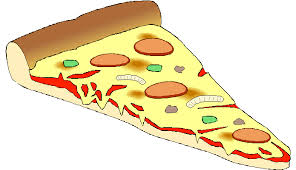 INFORMATIKAKURIKULUM DODATNE NASTAVEMATEMATIKAMATEMATIKAMATEMATIKAHRVATSKI - GLAGOLJICAMATEMATIKAMATEMATIKA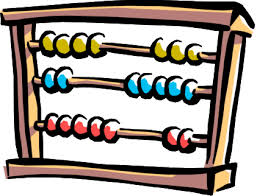 MATEMATIKAPREDMETNA NASTAVAHRVATSKOG JEZIKAENGLESKI JEZIKMATEMATIKAZEMLJOPISKURIKULUM  DOPUNSKE NASTAVEMATEMATIKA /HRVATSKI JEZIKMATEMATIKA - HRVATSKI JEZIKHRVATSKI JEZIK/MATEMATIKAHRVATSKI JEZIK HRVATSKI JEZIK/MATEMATIKAHRVATSKI JEZIK/MATEMATIKAHRVATSKI JEZIK/MATEMATIKAENGLESKI JEZIKFIZIKAMATEMATIKAKEMIJAKURIKUL IZVANNASTAVNIH AKTIVNOSTIDRAMSKO RECITATORSKARITMIKARECITATORSKA GRUPA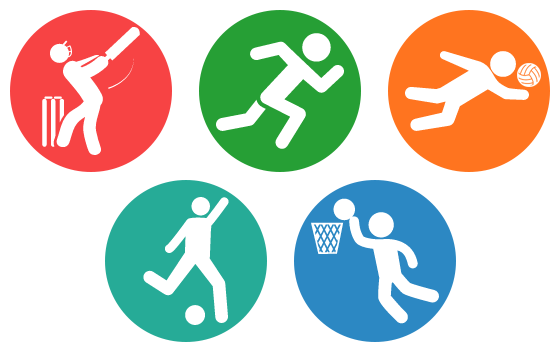 SPORTSKA GRUPALIKOVNA GRUPA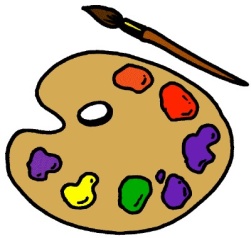 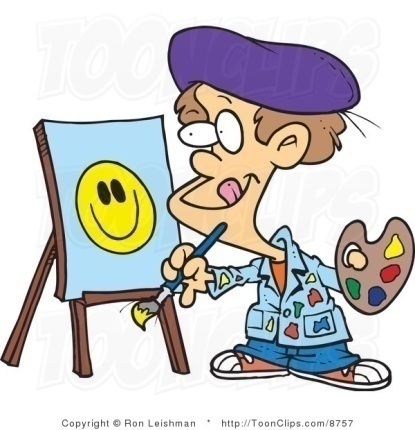 MALI ZBORDRAMSKO RECITATORSKADRAMSKA SKUPINAUČENIČKA ZADRUGAŠKOLSKI ZBORVJERONAUČNA OLIMPIJADA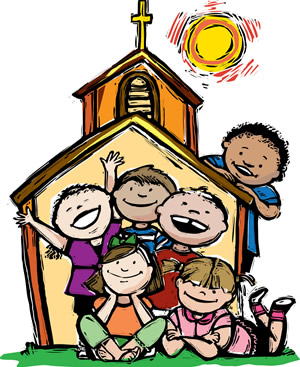 ŠKOLSKI SPORTSKI KLUBCVJEĆARSKA GRUPAŠKOLSKI ŠAHOVSKI KLUB 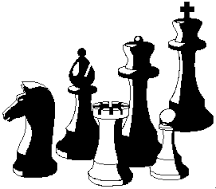 MLADI INFORMATIČARIKURIKULUM TERENSKE I IZVANUČIONIČKA NASTAVEJEDNODNEVNI IZLETŠKOLA U PRIRODI 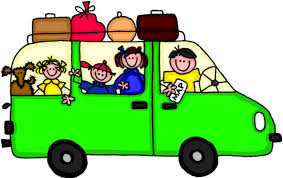 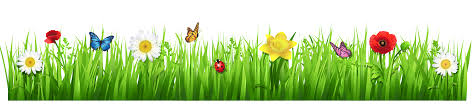 VIŠEDNEVNA EKSKURZIJADVODNEVNI POSJET VUKOVARUJEDNODNEVNI IZLETTERENSKA NASTAVAPOSJET KAZALIŠTU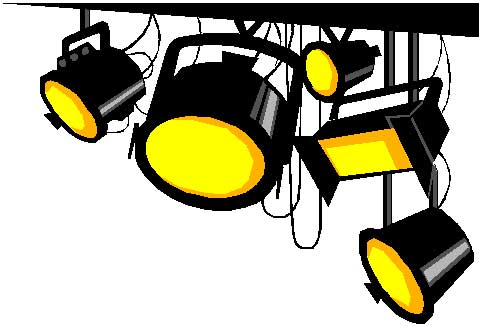 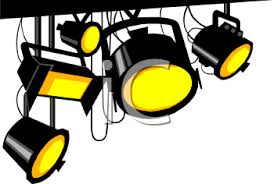 POSJET DOMU ZA STARIJE OSOBEPosjet Gradskoj knjižnici Juraj Šižgorić u ŠibenikuPOSEBNI PROJEKTI DANI KRUHA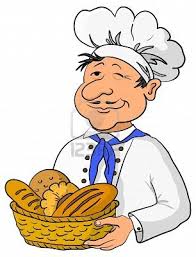                                                       USKRSNI SAJAM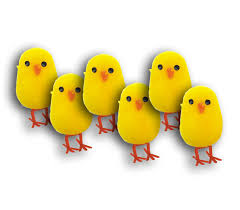 Projekt „Tiramisu“Projekt „U restoranu“ Dan Planeta Zemlje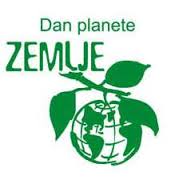 Sve boje otpada 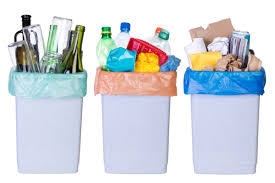  Anđeo čuvar SLIKOVNICA SV. MARTINAJEDNA PRIČA SVAKI TJEDAN DJEČJA PRAVA – IZRADA STRIPA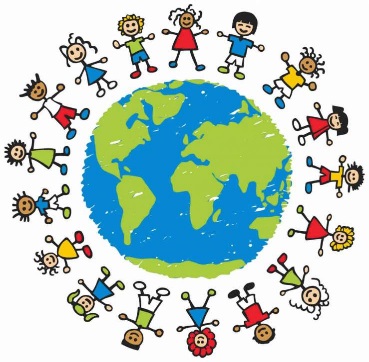 NATJECANJE U ČITANJU NA GLAS    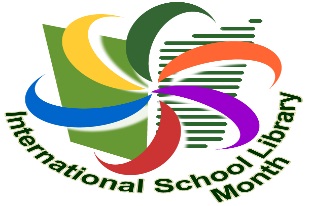 SLIKOVNICA Č  I ĆISML BOOKMARK EXCHANGE PROJEKT KLUB LJUBITELJA KNJIGE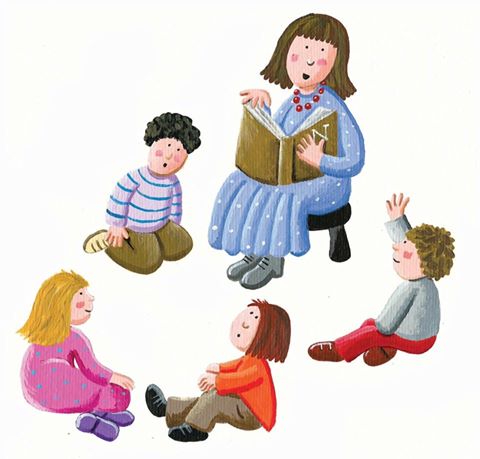 DAN KRAVATE 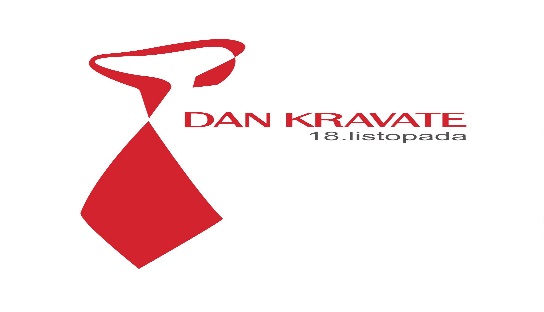 DAN ZNANOSTIPROJEKT ŽIVOT U BOCIVEĆER POEZIJE 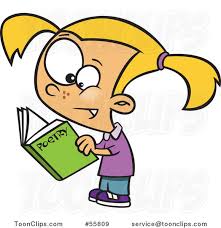 DAN EUROPEVALENTINOVO U ŠKOLI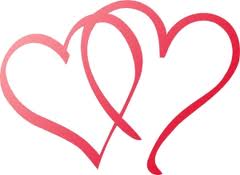 SVJETSKI DAN ZDRAVLJA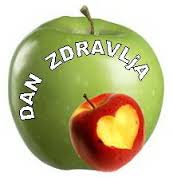 NazivprogramaRazredBroj učenikaBrojgrupaIzvršiteljiSati tjednoVjeronauk Talijanski jezik1.-4.T., 1.-4.PŠ.,6. i 7. 959Ljubica Paškov  2Vjeronauk Talijanski jezik 5 i 8.312Lazar Čibarić  2Vjeronauk Talijanski jezik4.T., 4.PŠ, 5., 6.,7., 8.686Karlo Klarin  2Informatika 5.-8.644Marko Papak  2Nositelj aktivnosti: Ljubica Paškov, dipl. teologPlanirani broj učenika: 1r – 8 ( Jezera) +10 ( Tisno)2r – 11 ( Jezera ) + 8 ( Tisno )3r – 6 ( Jezera ) + 6 ( Tisno)  4r – 8 ( Jezera ) + 5 ( Tisno ) 6r  - 147a – 12Planirani broj sati:70 satiCilj aktivnosti:Sustavno je i skladno teološko-ekleziološko i antropološko-pedagoško povezivanje Božje objave i crkvene tradicije sa životnim iskustvom učenika s ciljem ostvarivanja cjelovitoga, ekumenski i dijaloški otvorenoga upoznavanja katoličke vjere na informativno-spoznajnoj, doživljajnoj i djelatnoj razini radi postignuća zrelosti kršćanske vjere i postignuća c općeljudskoga i vjerskoga odgoja učenika koji žive u svojem religioznom i crkvenom, kulturnom i društvenom prostoru.Način realizacije aktivnosti:Učitelj će učenicima približivati znanje o Katoličkoj vjeri i tradiciji Crkve kao i o drugim religijama prema programu HBK.Vremenik aktivnosti:70 sati godišnje raspoređeno na 2 sata tjedno u svakom razreduNamjena aktivnosti:izgraditi stav otvorenosti prema transcendenciji, za postavljanje pitanja o najdubljem smislu čovjekova života i svijeta u odnosu prema vremenitosti i vječnostiostvariti zrelu ljudsku i vjerničku osobnost, na individualnoj i društvenoj razini, u svim dimenzijama čovjekova života: tjelesnoj, duševnoj i duhovnojpostići ljudski i kršćanski odgoj savjesti u odnosu prema sebi, prema drugima, prema društvu i svijetu općenito, a na temelju Božje objave, kršćanske tradicije i crkvenoga učiteljstvabiti sposoban shvatiti i povezati biblijske poruke sa svakodnevnim osobnim i društvenim životomrazvijati spoznaju i stav da je Bog pozvao sve ljude na međusobnu ljubav i zajedništvo i na život u skladu s tim pozivom...Detaljan troškovnik aktivnosti:Hamer papiri za plakate, ljepljivi jastučići, ljepljiva traka, magneti, bojice, flomasteri, vodene bojeNačin vrednovanja:Način vrednovanja vjeroučenika je propisan od Ministarstva znanosti, obrazovanja i športa. Vrši se pismenim i usmenim putem. Komponente ocjenjivanja su: znanje, stvaralačko izražavanje, zalaganje i kultura međusobnog komuniciranja.Način korištenja rezultata vrednovanja aktivnosti:Učitelj će učenike ocjenjivati objektivnim načinom vrednovanja kroz usmeno i pismeno ispitivanje kao i kroz primjenu stečenog znanja u raznim aktivnostima.Nositelj aktivnosti: don Lazar ĆibarićPlanirani broj učenika: 5.r  - 168.r – 15Planirani broj sati:70 satiCilj aktivnosti:Pomoći učenicima da ostvare ljudski i kršćanski odgoj savjesti i izgrade zrelu i odgovornu savjest u odnosu prema sebi, prema drugima, prema društvu i svijetu općenito.Način realizacije aktivnosti:Učitelj će učenicima približivati znanje o Katoličkoj vjeri i tradiciji Crkve kao i o drugim religijama prema programu HBK.Vremenik aktivnosti:70 sati godišnje raspoređeno na 2 sata tjedno u svakom razreduNamjena aktivnosti:Aktivnost je namijenjena   učenicima od 5. i 8. razreda koji su se odlučili za izbornu nastavu Katoličkog vjeronauka.Detaljan troškovnik aktivnosti:Posebnih troškova za realizaciju aktivnosti nema.Način vrednovanja:Način vrednovanja vjeroučenika je propisan od Ministarstva znanosti, obrazovanja i športa. Vrši se pismenim i usmenim putem. Komponente ocjenjivanja su: znanje, stvaralačko izražavanje, zalaganje i kultura međusobnog komuniciranja.Način korištenja rezultata vrednovanja aktivnosti:Na temelju pismenog i usmenog provjeravanja znanja učitelj prati učenikovo individualno napredovanje . Dobiveni rezultati pokazatelj su napretka učenika.Nositelj aktivnosti:Karlo KlarinPlanirani broj sati:2 sata tjednoCilj aktivnosti:Usvajanje znanja iz talijanskog jezika, leksik, gramatika u svrhu razgovora i sporazumijevanja, upoznavanje talijanske kulture i civilizacije.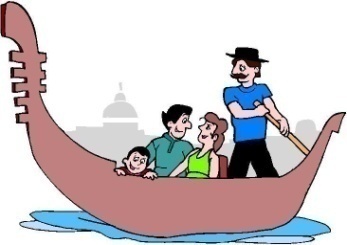 Način realizacije aktivnosti:Aktivnost će se realizirati različitim nastavnim metodama sukladno nastavnom planu i programu predmeta.Vremenik aktivnosti:Aktivnost će se realizirati kontinuirano tijekom školske godine u okviru rasporeda sati. Namjena aktivnosti:Aktivnost je namijenjena  svim učenicima od 4. do 8. razreda koji su se odlučili za učenje stranog jezika.Detaljan troškovnik aktivnosti:Posebnih troškova za realizaciju aktivnosti nema. Užbenik i radna bilježnica.Način vrednovanja:Usmeno ispitivanje i provjeravanje stečenog znanja, pismeno provjeravanje kroz gramatičke zadatke.Način korištenja rezultata vrednovanja aktivnosti: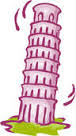 Povratne informacije su u cilju povećanja uspješnosti učenika, podizanja samopouzdanja te motivacije za daljnje učenje.Nositelj aktivnosti:Marko PapakPlanirani broj sati:2 sata tjednoCilj aktivnosti:Osposobljavanje učenika za primjenu osnovnih informatičkih znanja u svakodnevnom životu. Ovladavanje vještinom rada računalom, ovladavanje informatičkom tehnologijom. Stjecanje osnovne informatičke pismenosti do razine rješavanja jednostavnih problema uz primjenu informatičke tehnologije. Samostalno služenje različitim izvorima informacija u školi i izvan nje.Upoznavanje mogućnosti i prednosti komunikacije računalom. Uočavanje uloge skupnog rada u informatici. Način realizacije aktivnosti:Aktivnost će se realizirati različitim nastavnim metodama sukladno nastavnom planu i programu predmeta.Vremenik aktivnosti:Aktivnost će se realizirati kontinuirano tijekom školske godine u okviru rasporeda sati. Namjena aktivnosti:Nastava se održava u opremljenoj informatičkoj učionici. Izbornu nastavu informatike pohađaju učenici od V. do VIII. razreda koji su se za nju odlučili. 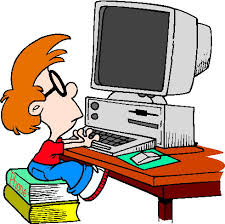 Detaljan troškovnik aktivnosti:Posebnih troškova za realizaciju aktivnosti nema.Način vrednovanja:Pratiti napredovanje učenika na svakom satu i vrednovati pozitivne rezultate u nastavi brojčano i opisno.Način korištenja rezultata vrednovanja aktivnosti:Prezentacija na web stranici škole, povezivanje teorije s praksom u školi i u svakodnevnom životu.Predmet Razred Sati godišnje Izvršitelji Matematika /hrvatski jezikI.35Irena VišićHrvatski jezik/matematikaII.35Jaka JakovčevMatematika / hrvatski jezik III.35Helena ČorkaloHrvatski jezikIV.35Mirna MarkanovićHrvatski jezik/matematika I.35Danijela MatešaMatematika /hrvatski jezikII.35Sanja MilinMatematika III./IV.35Dragana HorvatovićHrvatski jezikV-VIII35Željka LjubićMatematika V-VIII35Ana Skračić Vukičević  (Vedran Meštrović)Geografija V-VIII35Zoran Grgas Engleski jezikV./VIII.35Nina BelamarićNositelj aktivnosti:Irena VišićPlanirani broj učenika:2 učenikaPlanirani broj sati:1 sat tjednoCilj aktivnosti:Motiviranje učenika, razvijanje matematičkih kompetencija za rješavanje svakodnevnih problema. Osposobiti učenike za apstraktno mišljenje i logičko zaključivanje, te planiranim aktivnostima i programima težiti ka kvalitetnim rezultatima.Način realizacije aktivnosti:Aktivnost će se realizirati obradom sadržaja koji produbljuju i aktiviraju učeničke kognitivne sposobnosti, a propisani su nastavnim planom i programom.Vremenik aktivnosti:Aktivnost će se realizirati tijekom drugog polugodišta.Namjena aktivnosti:Aktivnost je namijenjena učenicima prvog razreda koji pokazuju sposobnosti veće od prosjeka u razredu i učenicima koji pokazuju veću sklonost za nastavu matematike.Detaljan troškovnik aktivnosti:Posebnih troškova za realizaciju dodatne nastave nemaNačin vrednovanja:Aktivnost će se vrednovati u odnosu na rezultate sudjelovanja na različitim natjecanjima, razvoj učeničkih sposobnosti i motivacije, a pratiti će se kroz evidencijsku listu dodatnog rada.Način korištenja rezultata vrednovanja aktivnosti:Nagrađivanje izuzetno uspješnih učenika, te daljnje razvijanje njihovih sposobnosti.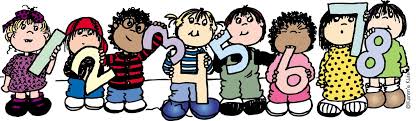 Nositelj aktivnosti:Učiteljica Jaka JakovčevPlanirani broj sati:35 satiCilj aktivnosti:Zainteresiranim učenicima omogućiti da pronalaziti različite načine rješavanja matematičkih  problema.Način realizacije aktivnosti:Individualizirati rad učenika, motivacijske priče i igre, frontalni, grupni i rad u paru, natjecanje. 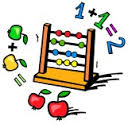 Vremenik aktivnosti:Tijekom školske godine, jedan sat tjedno.Namjena aktivnosti:Razvijanje logičkog matematičkog mišljenja, sposobnosti rješavanja matematičkih  problema  i produbljivanja znanja.Detaljan troškovnik aktivnosti:Papir za fotokopiranje. Način vrednovanja:Pisano praćenje tijekom školske godine.Način korištenja rezultata vrednovanja aktivnosti:Redovito praćenje rada i napredovanja, a primjena rezultata bit će intregirana unutar nastave matematike.Nositelj aktivnosti:Helena ČorkaloPlanirani broj sati:1 sat tjednoCilj aktivnosti:Omogućiti proširivanje znanja, razvijanje sposobnosti i umjeća rješavanja složenijih matematičkih zadataka, razvoj logičkog mišljenja, kreativnosti i rješavanju problema.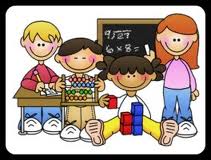 Način realizacije aktivnosti:Aktivnost će se realizirati obradom sadržaja koji produbljuju i aktiviraju učeničke kognitivne sposobnosti, a propisani su nastavnim planom i programom.Vremenik aktivnosti:Aktivnost će se realizirati ponedjeljkom peti sat.Namjena aktivnosti:Darovitim učenicima i onima koji pokazuju interes za programske sadržaje matematike kako bi dodano proširili njihova matematička znanja, sposobnosti i vještine.Detaljan troškovnik aktivnosti:Posebnih troškova za realizaciju dodatne nastave nemaNačin vrednovanja:Aktivnost će se vrednovati u odnosu na postignute rezultate svakog uključenog učenika te rezultatima postignutima na natjecanjima.Način korištenja rezultata vrednovanja aktivnosti:Redovito praćenje rada i napredovanja, a primjena rezultata bit će intregirana unutar nastave matematike.Nositelj aktivnosti:Mirna MarkanovićPlanirani broj učenika:4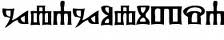 Planirani broj sati:35 sati godišnjeCilj aktivnosti:Osposobiti učenike pisati i čitati glagoljicuNačin realizacije aktivnosti:Kroz radionice i vježbeVremenik aktivnosti:Kontinuirano tijekom školske godine u okviru rasporeda sati. Namjena aktivnosti:Aktivnost je namijenjena učenicima četvrtog razreda (proširivanje uč. poimanja grafema kao pisanog znaka za glas). 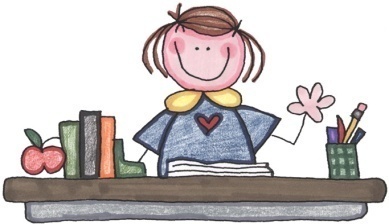 Detaljan troškovnik aktivnosti:100knNačin vrednovanja:Uspoređivanje i samovrednovanje učenikaNačin korištenja rezultata vrednovanja aktivnosti:Planiranje rada za iduću školsku godinu.Nositelj aktivnosti:Danijela MatešaPlanirani broj sati:1 sat tjednoCilj aktivnosti:Omogućiti proširivanje znanja, razvijanje sposobnosti i umjeća rješavanja složenijih matematičkih zadataka, razvoj logičkog mišljenja, kreativnosti i rješavanju problema.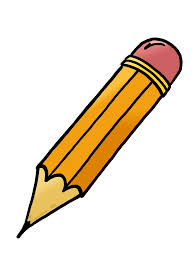 Način realizacije aktivnosti:Aktivnost će se realizirati obradom sadržaja koji produbljuju i aktiviraju učeničke kognitivne sposobnosti, a propisani su nastavnim planom i programom.Vremenik aktivnosti:Aktivnost će se realizirati kontinuirano tijekom školske godine u okviru rasporeda sati.Namjena aktivnosti:Darovitim učenicima i onima koji pokazuju interes za programske sadržaje matematike kako bi dodano proširili njihova matematička znanja, sposobnosti i vještine.Detaljan troškovnik aktivnosti:Posebnih troškova za realizaciju dodatne nastave nemaNačin vrednovanja:Aktivnost će se vrednovati kroz evidencijsku listu dodatnog rada.Način korištenja rezultata vrednovanja aktivnosti: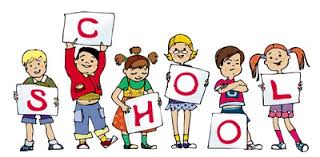 Redovito praćenje rada i napredovanja, a primjena rezultata bit će intregirana unutar redovne nastave.Nositelj aktivnosti:Sanja MilinPlanirani broj sati:1 sat tjednoCilj aktivnosti:Proširivanje znanja stečenog na redovnoj nastavi, upoznavanje učenika sa sadržajima koje ne susreću na redovnoj nastavi, omogućavanje svakom učeniku da se razvija prema svojim individualnim sklonostima i interesima.Način realizacije aktivnosti:Aktivnost će se realizirati različitim nastavnim metodama: individualnim radom, radom u parovima, grupnim radom, natjecanjima.Vremenik aktivnosti:Kontinuirano tijekom školske godine u okviru rasporeda sati. Namjena aktivnosti:Aktivnost je namijenjena učenicima drugog razreda koji pokazuju sposobnosti veće od prosjeka u razredu..Detaljan troškovnik aktivnosti:Posebnih troškova za realizaciju dodatne nastave nemaNačin vrednovanja:Aktivnost će se vrednovati u odnosu na postignute rezultate svakog uključenog učenika.Način korištenja rezultata vrednovanja aktivnosti:Nagrađivanje izuzetno uspješnih učenika, te daljnje razvijanje njihovih sposobnosti.Nositelj aktivnosti:Dragana HorvatovićPlanirani broj sati:1 sat tjednoCilj aktivnosti:Osposobljavati učenike za logičko zaključivanje, prosuđivanje i obrazlaganje. Osposobljavati učenike za uočavanje uzročno-posljedičnih odnosa. Poticati upornost i strpljivost u radu. Poticati samostalnost u izvršavanju zadataka.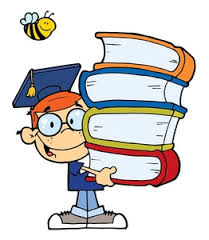 Način realizacije aktivnosti:Aktivnost će se realizirati različitim nastavnim metodama: individualnim radom, radom u parovima, grupnim radom, natjecanjima.Vremenik aktivnosti:Aktivnost će se realizirati kontinuirano tijekom školske godine u okviru rasporeda sati.Namjena aktivnosti:Darovitim učenicima i svim onim učenicima koji pokazuju  dodatni interes za predmet.Detaljan troškovnik aktivnosti:Posebnih troškova za realizaciju dodatne nastave nemaNačin vrednovanja:Voditi će se redovita evidencija praćenja svih učenika uključenih u dodatnu nastavu.Način korištenja rezultata vrednovanja aktivnosti:Nagrađivanje izuzetno uspješnih učenika, te daljnje razvijanje njihovih sposobnosti.Nositelj aktivnosti:Učiteljica hrvatskoga jezika i učenici VII. razredaPlanirani broj sati:32Cilj aktivnosti:Razvijanje vještina i sposobnosti gramatičkog mišljenja, usmenog, pisanog i vizualnog komuniciranja u interpersonalnim i interkulturalnim situacijama osobnog i javnog života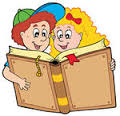 Način realizacije aktivnosti:Rješavanje zadataka te testova sa školskih, županijskih i državnih natjecanjaVremenik aktivnosti:1 sat tjedno (srijeda,  17.00  sati)Namjena aktivnosti:Odabrani učenici VI. razredaDetaljan troškovnik aktivnosti:    /Način vrednovanja:Debata, diskusija, kritika, provjeraNačin korištenja rezultata vrednovanja aktivnosti:NatjecanjaNositelj aktivnosti:Nina BelamarićPlanirani broj sati:1 sat tjednoCilj aktivnosti:Proširiti i produbiti stečeno znanje vezano uz plan i program nastave engleskog jezika. Jačanje i širenje znanja iz engleskog jezika – leksik, gramatika, razgovor, sporazumijevanje.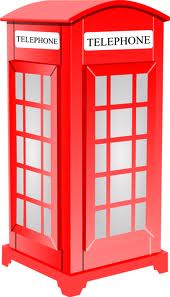 Način realizacije aktivnosti:Aktivnost će se realizirati različitim nastavnim metodama uz dominaciju individualnog rada s učenicima.Vremenik aktivnosti:Aktivnost će se realizirati kontinuirano tijekom školske godine u okviru raspreda sati.Namjena aktivnosti:Aktivnost je namijenjena učenicima koji imaju dobro predznanje i rado uče engleski jezik.Detaljan troškovnik aktivnosti:Posebnih troškova za realizaciju aktivnosti nema.Način vrednovanja:Aktivnost će se vrednovati uspješnošću razvoja sposobnosti učenika, rezultatima natjecanja.Način korištenja rezultata vrednovanja aktivnosti: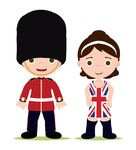 Nagrađivanje izuzetno uspješnih učenika, te daljnje razvijanje njihovih sposobnosti.Nositelj aktivnosti:Vedran MeštrovićPlanirani broj sati:1 sat tjednoCilj aktivnosti: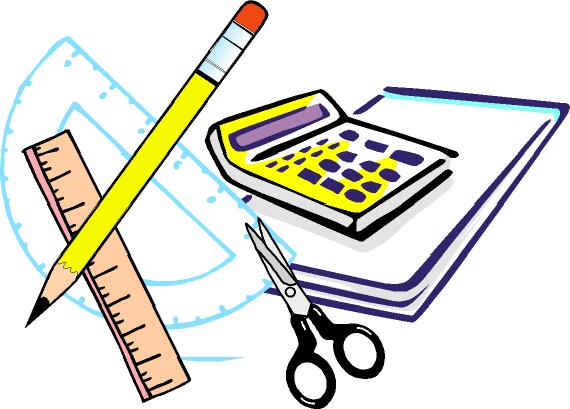 Osposobljavanje učenika za logičko zaključivanje, prosuđivanje i obrazlaganje. Osposobljavati učenike za uočavanje uzročno-posljedičnih odnosa. Poticati upornost i strpljivost u radu. Poticati samostalnost u izvršavanju zadataka.Način realizacije aktivnosti:Aktivnost će se realizirati različitim nastavnim metodama sukladno nastavnom planu i programu nastavnog predmeta.Vremenik aktivnosti:Kontinuirano tijekom školske godine u okviru rasporeda sati. Namjena aktivnosti:Aktivnost je namijenjena učenicima predmetne nastave kod kojih je primjetan pojačan interes za matematiku a postignuti rezultati su veći od prosječnih rezultata ostalih učenika.Detaljan troškovnik aktivnosti:Posebnih troškova za realizaciju dodatne nastave nemaNačin vrednovanja:Aktivnost će se vrednovati u odnosu na rezultate sudjelovanja na različitim natjecanjima, razvoj učeničkih sposobnosti i motivacije, a pratiti će se kroz evidencijsku listu dodatnog rada.Način korištenja rezultata vrednovanja aktivnosti:Nagrađivanje izuzetno uspješnih učenika, te daljnje razvijanje njihovih sposobnosti.Nositelj aktivnosti:Zoran GrgasPlanirani broj sati:1 sat tjednoCilj aktivnosti:Proširiti i produbiti stečeno znanje vezano uz plan i program nastave geografije po razredima uz pomoć učitelja, dodatne literature i suvremenih nastavnih sredstava.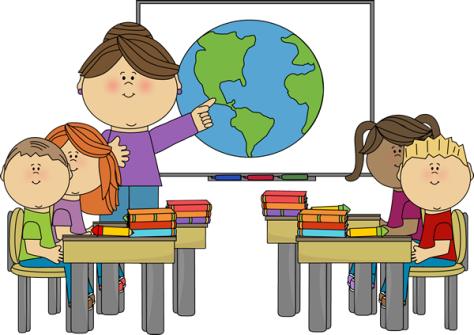 Način realizacije aktivnosti:Aktivnost će se realizirati različitim nastavnim metodama uz dominaciju individualnog rada s učenicima.Vremenik aktivnosti:Aktivnost će se realizirati kontinuirano tijekom školske godine u okviru raspreda sati.Namjena aktivnosti:Svim učenicima od 5.do 8. Razreda koji imaju poseban interes za predmet geografije.Detaljan troškovnik aktivnosti:Posebnih troškova za realizaciju aktivnosti nema.Način vrednovanja:Prvo vrednovanje valja izvršiti do prvog polugodišta kako bi se utvrdili najnapredniji, a drugo neposredno pred školsko natjecanje.Školsko, županijsko i državno natjecanje.Način korištenja rezultata vrednovanja aktivnosti:Postignuti rezultati učeniku daju želju za daljnje saznanje i proširivanje sadržaja iz života ljudi i razvoja gospodarstva u svijetu, kao i poticaj za bolji uspjeh u nastavi geografije.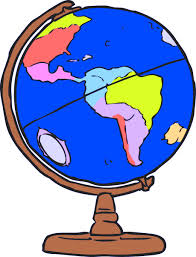 Predmet Razred Sati godišnje Izvršitelji Matematika /hrvatski jezikI.35Irena VišićHrvatski jezik/matematikaII.35Jaka JakovčevMatematika / hrvatski jezik III.35Helena ČorkaloMatematika /matematikaIV.35Mirna MarkanovićHrvatski jezik/matematika I.35Danijela MatešaMatematika /hrvatski jezikII.35Sanja MilinMatematika /hrvatski jezikIII./IV.35Dragana HorvatovićHrvatski jezikV-VIII35Željka LjubićMatematika V-VIII35Vedran MeštrovićKemijaVII,VIII35Marija PandžaEngleski VIII. b.35Nina BelamarićFizikaVII.-VIII.35Krešimir KlarinNositelj aktivnosti:Irena VišićPlanirani broj učenika:2 učenikaPlanirani broj sati:1 sat tjednoCilj aktivnosti:Ponoviti i utvrditi gradivo koje učenici nisu savladali na redovitoj nastavi, rješavanje lakših zadataka u skupinama ili individualno.Način realizacije aktivnosti:Aktivnost će se realizirati različitim nastavnim metodama i oblicima rada, uz dominaciju individualnog rada s učenicima.Vremenik aktivnosti:Aktivnost će se realizirati kontinuirano tijekom školske godine u okviru raspreda sati.Namjena aktivnosti:Aktivnost je namijenjena učenicima prvog razreda koji budu imali poteškoća u svladavanju nastavnih sadržaja iz hrvatskog jezika i matematike.Detaljan troškovnik aktivnosti: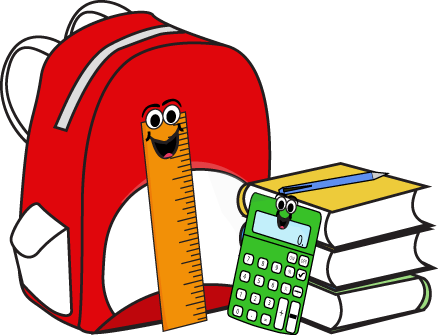 Posebnih troškova za realizaciju dopunske nastave nemaNačin vrednovanja:Kontinuirano praćenje napredovanja učenika putem evidencijskih listova za dopunsku nastavu te ocjenjivanjem i ostalim oblicima provjeravanja usvojenosti sadržaja u redovnoj nastavi.Način korištenja rezultata vrednovanja aktivnosti:Na temelju pismenog i usmenog provjeravanja znanja učiteljica opisno prati učenikovo individualno napredovanje . Dobiveni rezultati pokazatelj su napretka učenika, te će omogućiti njegovo lakše praćenje i sudjelovanje u svakodnevnom radu na redovnoj nastavi.Nositelj aktivnosti:Učiteljica Jaka JakovčevPlanirani broj učenika:Tri  učenika Planirani broj sati:35 satiCilj aktivnosti:Ovladati osnovama iz hrvatskog jezika i matematike kako bi učenici mogli redovno pratiti nastavuNačin realizacije aktivnosti:Individualizirati pristup učeniku, služiti se konkretnim materijalima i modelima, igrama, jezičnim igrama.  Vremenik aktivnosti:Tijekom školske godine, jedan sat tjedno.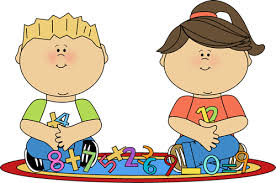 Namjena aktivnosti:Pomoći učenicima koji ne svladavaju dobro nastavni program i onima koji zbog odsutnosti nisu usvojili pojedine sadržaje.Detaljan troškovnik aktivnosti:Papir za fotokopiranje.Način vrednovanja:Vrednovanje se provodi kontinuirano opisno prateći individualni napredak učenika u odnosu na početno stanje.Način korištenja rezultata vrednovanja aktivnosti:Cilj je doći do povratnih informacija koje bi pokazale napredak učenika prilikom svladavanja redovitog plana i programa.Nositelj aktivnosti:Helena Čorkalo 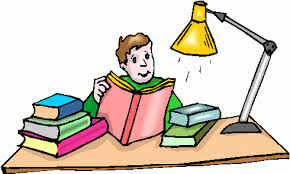 Planirani broj učenika:2-4Planirani broj sati:1 sat tjednoCilj aktivnosti:Ponoviti i utvrditi gradivo koje učenici nisu savladali na redovitoj nastavi.Način realizacije aktivnosti:Aktivnost će se realizirati različitim nastavnim metodama i oblicima rada, uz dominaciju individualnog rada s učenicima.Vremenik aktivnosti:Dopunska nastava održavati će se četvrtkom 5 sat.Namjena aktivnosti:Aktivnost je namijenjena učenicima drugog razreda koji budu imali poteškoća u svladavanju nastavnih sadržaja.Detaljan troškovnik aktivnosti:Posebnih troškova za realizaciju dopunske nastave nemaNačin vrednovanja:Kontinuirano praćenje napredovanja učenika putem evidencijskih lista za dopunsku nastavu te ocjenjivanjem i ostalim oblicima provjeravanja usvojenosti sadržaja u redovnoj nastavi.Način korištenja rezultata vrednovanja aktivnosti:Cilj je doći do povratnih informacija koje bi pokazale napredak učenika prilikom svladavanja redovitog plana i programa.Nositelj aktivnosti:Mirna MarkanovićPlanirani broj učenika:2Planirani broj sati:1 sat tjednoCilj aktivnosti:Nadoknaditi zaboravljeno,nesavladano, uvježbati neautomatizirano. Usavršavanje tehnike čitanja.Način realizacije aktivnosti:Vježbanje,matematičke igre, poboljšati razumijevanje teksta. Glasno , zborno i individualizirano čitanje.Vremenik aktivnosti:Aktivnost će se realizirati kontinuirano tijekom školske godine 2016./17.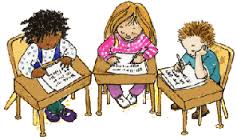 Namjena aktivnosti:Za učenike koji trebaju pomoć u samostalnom usvajanju gradiva i one koji nisu savladali tehnike čitanja.Detaljan troškovnik aktivnosti:Interaktivni CD čituljica 69,00knNačin vrednovanja:Kontinuirano praćenje rada učenika.Način korištenja rezultata vrednovanja aktivnosti:Cilj je doći do povratnih informacija koje bi pokazale napredak učenika prilikom svladavanja redovitog plana i programa.Nositelj aktivnosti:Sanja MilinPlanirani broj učenika:3-5Planirani broj sati:1 sat tjednoCilj aktivnosti:Prilagoditi nastavne sadržaje iz hrvatskog jezika i matematike učenicima koji iz bilo kojeg razloga imaju teškoća u svladavanju programa kako bi im se omogućilo napredovanje i razvoj njihovih sposobnosti.Način realizacije aktivnosti:Aktivnost će se realizirati u najvećoj mjeri individualnim  radom s učenicima.Vremenik aktivnosti:Aktivnost će se realizirati kontinuirano tijekom školske godine u okviru raspreda sati.Namjena aktivnosti:Aktivnost je namijenjena učenicima drugog razreda koji budu imali poteškoća u svladavanju nastavnih sadržaja.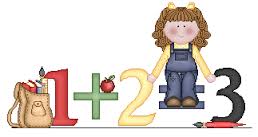 Detaljan troškovnik aktivnosti:Posebnih troškova za realizaciju dopunske nastave nemaNačin vrednovanja:Vrednovanje će se vršiti kroz ocjenjivanje postignute razine uspješnosti u redovnoj nastavi, a pratiti kroz evidencijske liste dopunske nastave.Način korištenja rezultata vrednovanja aktivnosti:Povratne informacije su u cilju povećanja uspješnosti učenika, podizanja samopouzdanja te motivacije za daljnje učenje.Nositelj aktivnosti:Dragana HorvatovićPlanirani broj učenika:2-4Planirani broj sati:1 sat tjednoCilj aktivnosti: Ponoviti i utvrditi gradivo koje učenici nisu savladali na redovitoj nastavi, rješavanje lakših zadataka u skupinama ili individualno, rad s učenicima koji imaju prilagođeni ili individualizirani program.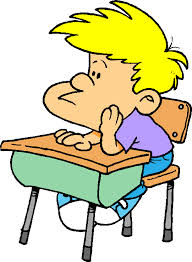 Način realizacije aktivnosti:Aktivnost će se realizirati različitim nastavnim metodama i oblicima rada, uz dominaciju individualnog rada s učenicima.Vremenik aktivnosti:Aktivnost će se realizirati kontinuirano tijekom školske godine u okviru raspreda sati.Namjena aktivnosti:Aktivnost je namijenjena učenicima drugog i trećeg razreda koji budu imali poteškoća u svladavanju nastavnih sadržaja.Detaljan troškovnik aktivnosti:Posebnih troškova za realizaciju dopunske nastave nemaNačin vrednovanja:Kontinuirano praćenje napredovanja učenika putem evidencijskih lista za dopunsku nastavu te ocjenjivanjem i ostalim oblicima provjeravanja usvojenosti sadržaja u redovnoj nastavi.Način korištenja rezultata vrednovanja aktivnosti:Cilj je doći do povratnih informacija koje bi pokazale napredak učenika u svladavanju redovitog plana i programa.Nositelj aktivnosti:Danijela MatešaPlanirani broj učenika:Planirani broj sati:1 sat tjednoCilj aktivnosti:Ponoviti i utvrditi gradivo koje učenici nisu savladali na redovitoj nastavi, rješavanje lakših zadataka u skupinama ili individualno, rad s učenicima koji imaju prilagođeni ili individualizirani program.Način realizacije aktivnosti:Aktivnost će se realizirati različitim nastavnim metodama i oblicima rada, uz dominaciju individualnog rada s učenicima.Vremenik aktivnosti:Aktivnost će se realizirati kontinuirano tijekom školske godine u okviru raspreda sati.Namjena aktivnosti:Aktivnost je namijenjena učenicima četvrtog razreda koji budu imali poteškoća u svladavanju nastavnih sadržaja.Detaljan troškovnik aktivnosti:Posebnih troškova za realizaciju dopunske nastave nemaNačin vrednovanja:Vrednovanje će se vršiti kroz ocjenjivanje postignute razine uspješnosti u redovnoj nastavi, a pratiti kroz evidencijske liste dopunske nastave.Način korištenja rezultata vrednovanja aktivnosti:Povratne informacije su u cilju povećanja uspješnosti učenika, podizanja samopouzdanja te motivacije za daljnje učenje.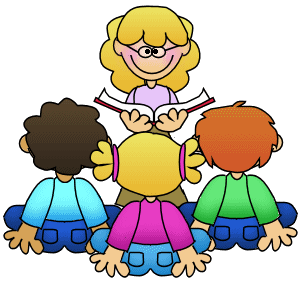 Nositelj aktivnosti:Nina Belamarić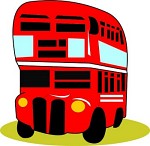 Planirani broj učenika:Planirani broj sati:1 sat tjednoCilj aktivnosti:Pomoć učenicima u učenju i nadoknađivanju znanja, stjecanju sposobnosti i vještina iz engleskog jezika. Razvijanje sposobnosti pričanja, pisanja, slušanja i čitanja.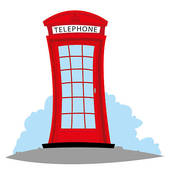 Način realizacije aktivnosti:Aktivnost će se realizirati različitim nastavnim metodama: individualnim radom s učenicima, frontalnim radom, radom u paru, grupnim radom.Vremenik aktivnosti:Aktivnost će se realizirati kontinuirano tijekom cijele školske godine u okviru rasporeda sati.Namjena aktivnosti:Aktivnost je namijenjena učenicima koji kroz redovni nastavni program nisu ostvarili očekivanu razinu uspjeha i kojima je potrebna pomoć u učenju.Detaljan troškovnik aktivnosti:Posebnih troškova za realizaciju dopunske nastave nema.Način vrednovanja:Kontinuirano praćenje napredovanja učenika putem evidencijskih lista za dopunsku nastavu te ocjenjivanjem i ostalim oblicima provjeravanja usvojenosti sadržaja u redovnoj nastavi.Način korištenja rezultata vrednovanja aktivnosti: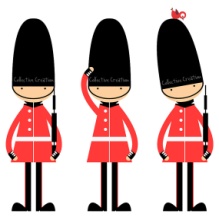 Cilj je doći do povratnih informacija koje bi pokazale usvojenost jezičnih zakonitosti i vokabulara.Nositelj aktivnosti:Krešimir KlarinPlanirani broj učenika:2-3Planirani broj sati:Jedan sat tjedno Cilj aktivnosti:Pomoć učenicima u učenju i nadoknađivanju znanja, stjecanju sposobnosti i vještina iz fizike.Način realizacije aktivnosti:Aktivnost će se realizirati različitim nastavnim metodama: individualnim radom s učenicima, frontalnim radom, radom u paru, grupnim radom.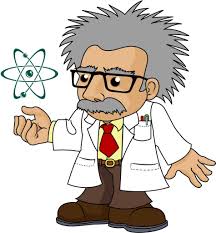 Vremenik aktivnosti:Aktivnost će se realizirati kontinuirano tijekom cijele školske godine u okviru rasporeda sati.Namjena aktivnosti:Aktivnost je namijenjena učenicima koji kroz redovni nastavni program nisu ostvarili očekivanu razinu uspjeha i kojima je potrebna pomoć u učenju.Detaljan troškovnik aktivnosti:Posebnih troškova za realizaciju dopunske nastave nema.Način vrednovanja:Uspjeh učenika dopunske nastave trebao bi biti vidljiv na satovima prlikom ponavljanja i provjeravanja znanja.Način korištenja rezultata vrednovanja aktivnosti:Povratne informacije su u cilju povećanja uspješnosti učenika, podizanja samopouzdanja te motivacije za daljnje učenje.Nositelj aktivnosti:Vedran MeštrovićPlanirani broj učenika:Prema potrebiPlanirani broj sati:1 sat tjednoCilj aktivnosti:Prilagođavanje nastavnih sadržaja iz matematike  učenicima koji iz bilo kojih razloga imaju teškoća u svladavanju programa kako bi im se omogućilo usvajanje programa i razvoj njihovih sposobnosti.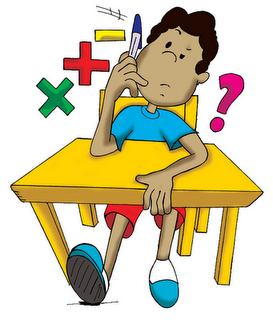 Način realizacije aktivnosti:Aktivnost će se realizirati različitim nastavnim metodama i oblicima rada, uz dominaciju individualnog rada s učenicima.Vremenik aktivnosti:Aktivnost će se realizirati kontinuirano tijekom školske godine u okviru raspreda sati.Namjena aktivnosti:Aktivnost je namijenjena učenicima od 5. do 8. razreda.Detaljan troškovnik aktivnosti:Posebnih troškova za realizaciju dopunske nastave nema (bilježnice, nastavna pomagala i pribor).Način vrednovanja:Postignuće učenika na dopunskoj nastavi vrednovati će se u okviru redovne nastave i sastavnica ocjenjivanja predmeta, te uspješnost daljnjeg usvajanja sadržaja matematike.Način korištenja rezultata vrednovanja aktivnosti:Povratne informacije su u cilju povećanja uspješnosti učenika, podizanja samopouzdanja te motivacije za daljnje učenje.Nositelj aktivnosti:Marija PandžaPlanirani broj učenika:Prema potrebiPlanirani broj sati:Jedan sat tjedno Cilj aktivnosti: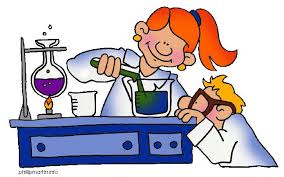 Sadržaje koji nisu usvojeni na redovnoj nastavi vježbanjem usvojiti do granica svojih sposobnosti. Razvoj samostalnosti učenika.Način realizacije aktivnosti:Individualnim vježbanjem.Vremenik aktivnosti:Aktivnost će se realizirati kontinuirano tijekom cijele školske godine u okviru rasporeda sati.Namjena aktivnosti:Aktivnost je namijenjena učenicima sedmog i osmog razreda koji imaju poteškoće u usvajanju nastavnih sadržaja iz kemije.Detaljan troškovnik aktivnosti:Posebnih troškova za realizaciju dopunske nastave nema.Način vrednovanja:Rezultati će se vrednovati kroz stupanj usvojenosti nastavnih sadržaja kako na satovima dopunske nastave tako i u okviru redovne nastave te kroz evidencijske liste praćenja.Način korištenja rezultata vrednovanja aktivnosti:Povratne informacije su u cilju povećanja uspješnosti učenika prilikom savladavanja obveznog plana i programa.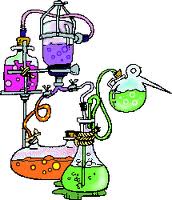 Naziv aktivnosti Broj sati Ime izvršitelja Ritmika  35Mirna MarkanovićRecitatorska skupina35Irena VišićSportskaa grupa 35Jaka JakovčevDramsko-recitatorska grupa35Helena ČorkaloDramska grupa35Sanja MilinMali zbor35Dragana HorvatovićLikovna grupa35Danijela MatešaDramska skupina35Željka LjubićUčenička zadruga70Ivana SkrozaŠkolski pjevački zbor35Danka Oreb JajacŠkolski športski klub70Dinko LucićCvjećari  70Marija Pandža Vjeronaučna olimpijada70Ljubica PaškovMali informatičari70Marko PapakŠkolski šahovski klub35Ana Raspović i Ivana FržopNositelj aktivnosti:Helena ČorkaloPlanirani broj sati:35 sati godišnjeCilj aktivnosti:Razvoj senzibiliteta za umjetničku interpretaciju teksta, razvoj kulture slušanja i govorenja, poticanje strpljivosti i upornosti u radu, utjecaj na razvoj samopouzdanja.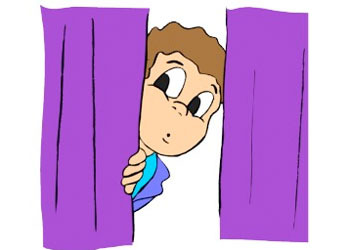 Način realizacije aktivnosti:Aktivnost će se realizirati individualnim radom s učenicima, radom u skupinama.Vremenik aktivnosti:Aktivnost će se realizirati jedan sat tjedno (petkom  peti sat).Namjena aktivnosti:Aktivnost je namijenjena učenicima trećeg razreda.Detaljan troškovnik aktivnosti:Posebnih troškova za realizaciju dodatne nastave nemaNačin vrednovanja:Nastupima učenika na razrednim, školskim te priredbama izvan škole pratit će se napredak pojedinog učenika. Način korištenja rezultata vrednovanja aktivnosti: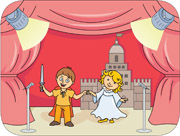 Razvijene individualne osobnosti govorenja izabranih tekstova i scenskog nastupa učenika učiteljici će biti pokazatelj za planiranje daljnjeg rada.Nositelj aktivnosti:Mirna MarkanovićPlanirani broj učenika:15Planirani broj sati:35 sati godišnjeCilj aktivnosti:Razvijati koordinaciju,sposobnost kretanja u ritmu, muzikalnost,suradničko učenje, samopouzdanje,radovati se zajedničkom druženju i radu.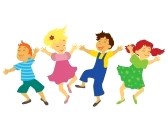 Način realizacije aktivnosti:Vježbe ritmičkog kretanja, igre reprodukcije ritmičkih i melodijskih frazaVremenik aktivnosti:Aktivnost će se realizirati tijekom školske godine 2016./2017. Namjena aktivnosti:Aktivnost je namijenjena svim zainteresiranim učenicima od prvog do četvrtog razreda.Detaljan troškovnik aktivnosti:Kostimi 300knNačin vrednovanja:Samoprocjenjivanje, reakcija publikeNačin korištenja rezultata vrednovanja aktivnosti:Implementiranje u planiranje rada za iduću školsku godinu.Nositelj aktivnostiUčiteljica   Irena  Višić Planirani broj učenikaDeset učenikaPlanirani broj sati35 satiCilj aktivnostiRazvijanje učenikovog usmenog izražavanja, njegovanje kulture govorenja, govorno prenošenje umjetničkog teksta.Način realizacije aktivnostiVježbe ispravne artikulacije, vježbe izražajnog čitanja, vježbanje ispravne interpretacije umjetničkog teksta, igre riječima, pripreme za šk. priredbe .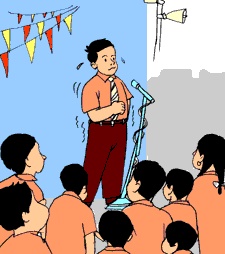 Vremenik aktivnostiTijekom školske godine, jednom tjednoNamjena aktivnostiNjegovanje vrednota hrvatskog standardnog jezika, izražajno govorenje, pripremanje recitacija i igrokaza za različite prigode, razvijanje govornog izraza.Detaljan troškovnik aktivnostiPapir za fotokopiranje.Način vrednovanjaAktivno sudjelovanje svih nositelja, vrednovanje provesti razgovorom i analizom recitacija i točaka u igrokazima na priredbama.Način korištenja rezultata vrednovanja aktivnostiRazvijene individualne osobnosti govorenja izabranih tekstova i scenskog nastupa učenika učiteljici će biti pokazatelj za planiranje daljnjeg rada.Nositelj aktivnosti: Jaka JakovčevPlanirani broj učenika:12 učenika iz 2. i 4. razreda (*broj učenika može se mijenjati tijekom školske godine)Planirani broj sati: 35 sati godišnjeCilj aktivnosti:Usvojiti temeljna motorička znanja u razdoblju koje je optimalno za usvajanje motoričkih gibanja; od trčanja i penjanja do različitih štafetnih igara. Cilj aktivnosti je i razvijanje interesa za bavljenjem tjelovježbom te briga za vlastito zdravlje. Način realizacije aktivnosti:Aktivnost će se realizirati različitim nastavnim metodama i oblicima rada ovisno o tjelesnim aktivnostima. Vremenik aktivnosti:Aktivnost će se realizirati kontinuirano tijekom školske godine, u okviru rasporeda sati (srijedom, 5. sat), u sportskoj dvorani ili na igralištu.Namjena aktivnosti:Aktivnost je namijenjena učenicima od 1. do 4. razreda koji su zainteresirani za učenje dodatnih sadržaja (igara i motoričkih znanja) iz tjelesne i zdravstvene kulture te zabave i igre.Detaljan troškovnik aktivnosti:Posebnih troškova za realizaciju dopunske nastave nema. Učenici su dužni nositi čiste tenisice za dvoranu te rezervnu odjeću.Način vrednovanja:Vođenjem redovite evidencije u pogledu rada u izvannastavnim aktivnostima.Nositelj aktivnostiDanijela MatešaPlanirani broj učenikaPlanirani broj sati35 sati godišnjeCilj aktivnostiRazvijanje sposobnosti rješavanja jednostavnih likovnih problema potrebnih za primjenu u životnom okruženju. Poticanje kreativnosti i inventivnosti. Nadopunjavanje obrazovnih postignuća i razvoj psihofizičkih sposobnosti.Način realizacije aktivnostiSkupni rad, rad u paru.Vremenik aktivnostiKontinuirano tijekom cijele školske godine u okviru rasporeda sati.Namjena aktivnostiAktivnost je namijenjena učenicima razredne nastave škole u Jezerima.Detaljan troškovnik aktivnostiPosebnih troškova za realizaciju aktivnosti nemaNačin vrednovanjaVođenjem redovite evidencije u pregledu rada u izvannastavnim aktivnostima.Način korištenja rezultata vrednovanja aktivnostiRad grupe biti će vidljiv na panoima škole, tematskim plakatima i  izložbama.Nositelj aktivnostiDragana HorvatovićPlanirani broj učenika15Planirani broj sati35 sati godišnjeCilj aktivnostiRazvoj senzibiliteta za glazbu i kreativno izražavanje.Način realizacije aktivnostiSkupni rad, rad u paru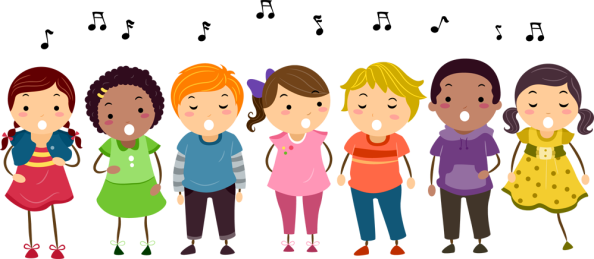 Vremenik aktivnostiKontinuirano tijekom cijele školske godine u okviru rasporeda sati.Namjena aktivnostiAktivnost je namijenjena učenicima razredne nastave škole u Jezerima.Detaljan troškovnik aktivnostiPosebnih troškova za realizaciju aktivnosti nemaNačin vrednovanjaVođenjem redovite evidencije u pregledu rada u izvannastavnim aktivnostima.Način korištenja rezultata vrednovanja aktivnostiUspješnost sudjelovanja na školskim manifestacijama.Nositelj aktivnostiSanja MilinPlanirani broj sati35 sati godišnjeCilj aktivnostiOvladavanje sastavnicama dramske aktivnosti i stvaralaštva.Način realizacije aktivnostiAktivnost će se realizirati skupnim radom  s učenicima kod obrade pojedinih scenskih i literarnih sadržaja,individualnim radom s učenicima, dramskim igrama, igrokazima.Vremenik aktivnostiAktivnost će se realizirati kontinuirano tijekom školske godine u okviru rasporeda sati. Namjena aktivnostiAktivnost je namijenjena učenicima razredne nastave škole u Jezerima, koji imaju razvijenije sposobnosti za scenski izraz.Detaljan troškovnik aktivnostiPosebnih troškova za realizaciju dodatne nastave nemaNačin vrednovanjaAktivnost će se vrednovati kroz uspješnost sudjelovanja učenika na različitim školskim i izvanškolskim priredbama i drugim kulturnim manifestacijama.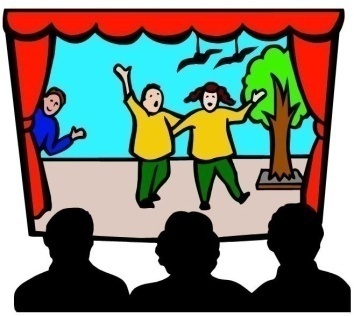 Način korištenja rezultata vrednovanja aktivnostiRazvijene individualne osobnosti govorenja izabranih tekstova i scenskog nastupa učenika učiteljici će biti pokazatelj za planiranje daljnjeg rada.Nositelj aktivnosti:Željka LjubićPlanirani broj učenika:20 Planirani broj sati:35Cilj aktivnosti:Bogatije i tečnije usmeno izražavanje, povećanje sigurnosti pri javnom nastupu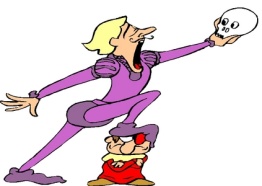 Način realizacije aktivnosti:Jednom tjedno tijekom školske godine Vremenik aktivnosti:Jednom tjedno Namjena aktivnosti:Sudjelovanje na školskim priredbamaDetaljan troškovnik aktivnosti:Po potrebiNačin vrednovanja:Izvješće učiteljice na kraju polugodišta i školske godineNačin korištenja rezultata vrednovanja aktivnosti: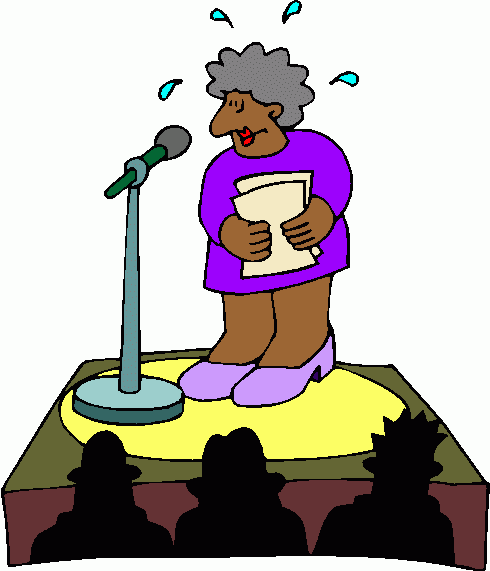 Međuškolska natjecanja, školska WEB stranicaCilj aktivnosti:Kroz rad školske zadruge razvijati aktivno sudjelovanje učenika u kreiranju i stvaranju novih vrijednosti,idejnih (najčešće likovnih) riješenja,zanimljivih proizvoda (najčešće vezanih uz prirodne resurse u okruženju škole (npr.izrada maslinovog ulja,sapuna od masl.ulja,proizvodi od lavande,začinsko bilje i sl.) ,poticanje učeničkog poduzetništva,propitivanje razvojnih potencijala lokalnog kraja.Razvijanje kritičkog mišljenja, samopouzdanja, rukovanje različitim alatima, poticanje ručnog rada,upoznavanje s tradicijskim elementima lokalnog kraja.Učenike poticati na svakodnevno dodatno educiranje kroz sudjelovanje na različitim te čajevima,kreativnim radionicama, smotrama i sl. Kreativno osmišljavanje slobodnog vremena učenika ,razvijanje nenasilničkog ponašanja,učenje međusobnog dijaloga i  rada u grupi.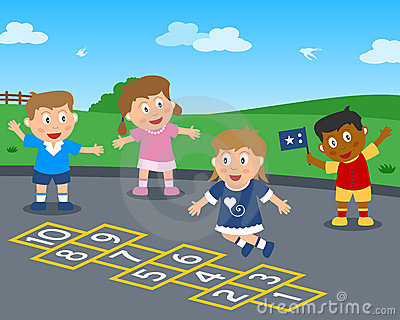 Namjena aktivnosti:Kreativno organizirati slobodno vrijeme učenika,razvijanje samopouzdanja,talenata i specifičnih sposobnosti kod pojedinog učenika.Nositelj aktivnosti:Učiteljica Ivana Skroza (LK).učiteljice suradnice: Marija Pandža (prof.biol. i kem.),Sanda Crvelin (učiteljica razredne nastave).Način realizacije aktivnosti:Grupni rad,rad u interesnim skupinama.Vremenik aktivnosti:Srijedom od 17,00 do 19,00 satiDetaljan troškovnik aktivnosti:Po potrebi Način vrednovanja: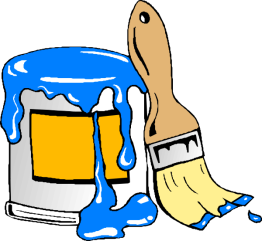 Prodajne izložbe,županijska i državna smotra učeničkog zadrugarstva.Nositelj aktivnosti:Danka Oreb JajacPlanirani broj učenika:25Planirani broj sati:35 sati godišnjeCilj aktivnosti:Iskustvo i  radost zajedničkog rada, nastupi na školskim i izvanškolskim priredbama, upoznavanje umjetničke, narodne, domoljubne, božićne, novogodišnje, uskrsne i ostale pjesme. Razvijati glazbene i kreativne sposobnosti izražavanja, samostalnost i emocionalnu inteligenciju.Način realizacije aktivnosti:Kontinuirano tijekom školske godine. Dva puta tjedno. Nastupi na priredbama u školi i izvan škole.Vremenik aktivnosti:Tijekom nastavne godine..Namjena aktivnosti:Aktivnost je namijenjena učenicima od četvrtog do osmog razreda.Detaljan troškovnik aktivnosti:Eventualni troškovi fotokopiranja.Način vrednovanja:Vođenjem redovite evidencije u pregledu rada u izvannastavnim aktivnostima.Način korištenja rezultata vrednovanja aktivnosti:Rezultati će se koristiti u cilju poticanja razvoja darovitih učenika.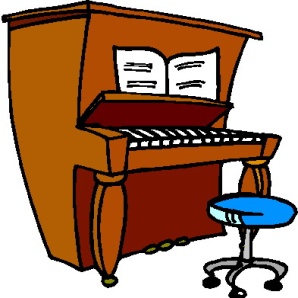 Cilj aktivnosti:Upoznavanje i produbljivanje koncilskih dokumenata. Primjena koncilskih dokumenata u svojoj okolini i osobnom životu. Namjena aktivnosti:Aktivnost je namijenjena učenicima 8. razreda, koje je vjeroučitelj odredio pripremati za vjeronaučnu olimpijadu.Nositelj aktivnosti:VjeroučiteljNačin realizacije aktivnosti:Aktivnost će se realizirati različitim nastavnim metodama sukladno nastavnom planu i programu vjeronauka. Vremenik aktivnosti:Aktivnost će se realizirati kontinuirano tijekom školske godine u okviru rasporeda sati.Detaljan troškovnik aktivnosti:Posebnih troškova za realizaciju aktivnosti nema.Način vrednovanja:Pisani zadaci, kviz milijunaš, izrada plakata, igre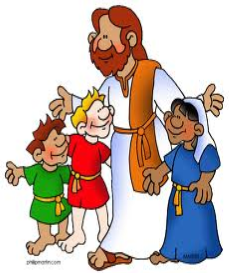 Nositelj aktivnostiDinko LucićPlanirani broj učenikaUčenici od 5. do 8. razreda.Planirani broj sati70 sati godišnjeCilj aktivnostiOmogućavanje učenicima da zadovolje svoje potrebe za sportskim aktivnostima. Prevencija ovisnosti, razvijanje zdravih stilova života i ljubavi prema sportu. Razvijanje i poticanje fair-playa, sretnije zajednice i postizanje trajnog mira, sudjelovanje u sportskim natjecanjima.Način realizacije aktivnostiAktivnost će se realizirati različitim oblicima rada i različitim nastavnim metodama, posebno treninzima i vježbama. Tijekom rada u skupini- ekipi odabranog sporta, učenici će se upoznati s povijesnim nastankom sporta, pravilima igre i suđenja,uvježbavat ce tehničko-taktičke elemente, pripremati se i sudjelovati na natjecanjima od školske do državne razine.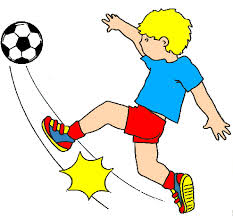 Vremenik aktivnostiAktivnost će se realizirati kontinuirano tijekom školske godine u okviru rasporeda sati. Namjena aktivnostiAktivnost je namijenjena učenicima od 5. do 8. razreda koji su se u nju uključili na poticaj i po procjeni učitelja TZK, te u jednom dijelu samoinicijativno.Detaljan troškovnik aktivnostiOdređeni troškovi namiriti će se iz materijalnih sredstava škole. U određenim dijelovima participirati će i sponzori.Način vrednovanja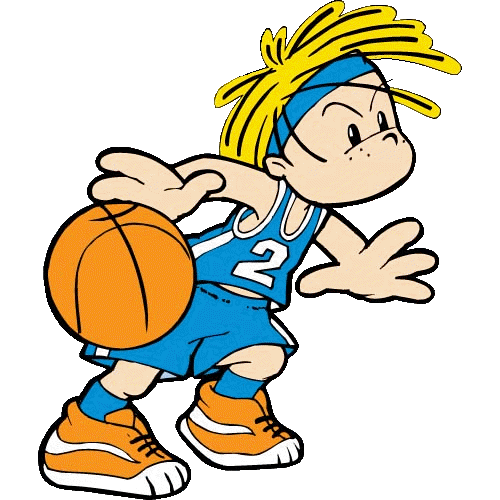 Aktivnost će se vrednovati u odnosu na rezultate postignute na predstojećim natjecanjima te na stupanj razvoja određenih učeničkih sposobnosti.Cilj aktivnosti Održavanje živica i grmova u krajobrazu škole te sadnja i održavanje drveća u šumskom dijelu botaničkog vrta Škole kao i trajnica u travnjačkom dijelu vrta. Poticanje i razvijanje radnih navika, odgovornosti, samostalnosti i poduzetnosti. Razvijanje ljubavi prema prirodi  i njezinom očuvanju. Osposobljavanje učenika za buduće zanimanje ili hobi.                                                                              Kroz projekt „Život u boci“ usvojiti životne uvjete biljnih vrsta na konkretnim primjerimaNamjena aktivnostiProgram je namijenjen učenicima od V-VIII. razreda s posebnim 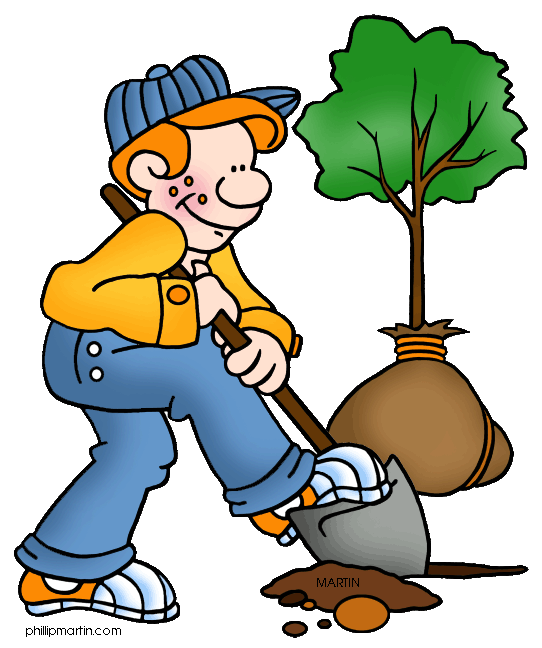 interesom za biljne vrste.Nositelji aktivnostiUčiteljica biologije Projekt „Život u boci“ će se realizirati u suradnji sa zadrugom škole.Način realizacije aktivnosti Rad se odvija na  površinama s biljem u krajobrazu škole i u školskom botaničkom vrtu.Projekt „Život u boci“ će se realizirati tijekom zime i prvih mjeseci proljeća u učionici biologije.Vremenik aktivnostiRad u cvjetnjaku (okopavanje, plijevljenje korova, obrezivanje živice, prihranjivanje, sadnja sezonskog cvijeća i ostalo) – tijekom školske godine, najčešće petkom u popodnevnim satima. Sadnja grmlja u botaničkom vrta (sadnja vrsta iz primorske vazdazelene šume koje se nisu primile u sadnji ovog proljeća, tijekom jeseni 2016.)Troškovnik aktivnostiSredstva za prihranjivanje i zaštitu bilja do 1000, 00 kuna (škola). Vrste za botanički vrt prenijet ćemo iz okoliša škole, a manji broj kupiti (sponzori).Troškove projekta – kupnja boca i cvijeća omogućit će nam školska zadruga.Način vrednovanjaPismeno praćenje učenika u napredovanju i zalaganju, promocije, prezentacije i izložbe te praćenja aktivnosti preko panoa škole i sredstava priopćavanja (tiskani mediji, radio i tv prezentacije). Projekt „Život u boci“ ćemo prezentirati na Zadrugama Županije te na izložbi cvijeća u Sv. Filip i Jakovu (travanj, 2017.).Nositelj aktivnosti:Ana Raspović i Ivana FržopPlanirani broj učenika:10-12Planirani broj sati:35Cilj aktivnosti:Ovladati svim pravilima šahovske igre. Unaprijediti dječju koncentraciju, strpljenje, upornost, razviti analitičke vještine i vještine donošenja odluka i sportsko ponašanje. Način realizacije aktivnosti:Jednom tjedno tijekom školske godine Vremenik aktivnosti: Srijeda 7. satNamjena aktivnosti:Učenicima od 5. do 8. razredaDetaljan troškovnik aktivnosti:Dva kompleta šahovskih figura i pločaNačin vrednovanja:Učeničko međusobno natjecanje, međuškolska natjecanja.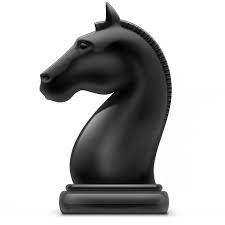 Nositelj aktivnosti:Marko PapakPlanirani broj učenika:10-15Planirani broj sati:70Cilj aktivnosti:Omogućiti zainteresiranim učenicima upoznavanje mehaničkih dijelova računala, upoznavanje s osnovama programskih jezika, izrada blogova, kultura ponašanja i sigurnost na internetu. Način realizacije aktivnosti:Jednom tjedno tijekom školske godine.Vremenik aktivnosti: Četvrtak 6. i 7. satNamjena aktivnosti:Učenicima 5. i 6. razredaDetaljan troškovnik aktivnosti:Prazni mediji za pohranjivanje.Način vrednovanja:Pismeno praćenje učenika u napredovanju i zalaganju. 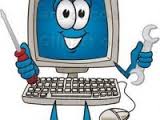 Nositelj aktivnosti:Učiteljice razredne nastavePlanirani broj učenika:71Planirani broj sati:Upoznavanje raznolikosti prirodno-geografskih obilježja zavičaja Republike Hrvatske, razvijati kulturu ponašanja među učenicima, te na javnim mjestima i u kulturno-povijesnim ustanovama, razvijanje ljubavi prema domovini.Cilj aktivnosti: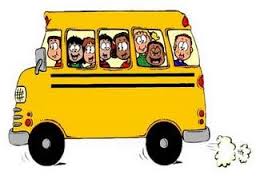 Način realizacije aktivnosti:U drugom polugodištu u suradnji s roditeljima, djelatnicima škole i turističkim agencijama.Vremenik aktivnosti:Travanj ili svibanjNamjena aktivnosti:Učenicima od prvog do četvrtog razredaDetaljan troškovnik aktivnosti:Troškovnik dostavlja odabrana agencija u koji je uključena cijena aranžmana (prijevoz turističkim autobusom, smještaj, prehrana, ulaznice) osiguranje učenika i program izleta.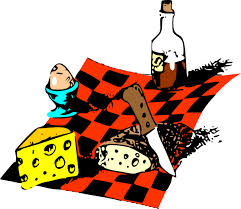 Način vrednovanja:Pisani izvještaj dostavlja se ravnatelju, a s njim se upoznaje i Učiteljsko vijeće.Nositelj aktivnosti:Mirna Markanović i Dragana HorvatovićPlanirani broj učenika:5+8Planirani broj sati: 4 radna danaCilj aktivnosti:Upoznavanje raznolikosti prirodno – geografskih obilježja zavičaja Republike Hrvatske, poticati zdravstveno – higijenske navike, razvijati kulturu ponašanja među učenicima, te na javnim mjestima i u kulturno – povijesnim ustanovama.Način realizacije aktivnosti:U drugom polugodištu u suradnji s roditeljima, djelatnicima škole i turističkim agencijama.Vremenik aktivnosti:Travanj ili svibanjNamjena aktivnosti:Učenicima  četvrtog razreda. Usvojenost nastavnih sadržaja prethodnih razreda s posebnim osvrtom na sadržaje iz prirode i društva.Detaljan troškovnik aktivnosti:Troškovnik dostavlja odabrana agencija u koji je uključena cijena aranžmana: prijevoz turističkim autobusom, smještaj, prehrana, osiguranje, ulaznice.Način vrednovanja:Pisanim izvješćem učitelj – voditelj vrednuje rad skupine, ali i pojedinačno ponašanje, ustrajnost, suradnju, poštivanje pravila ponašanja svakog pojedinca.Način korištenja rezultata vrednovanja aktivnosti:Rad izvan škole potiče radost otkrivanja, istraživanja i stvaranja, pogodan je za timski rad, utječe na stvaranje kvalitetnih odnosa unutar odgojno-obrazovne skupine te potiče na razmišljanje.Vrednovat će se samostalni i grupni učenički projekti u vezi s realiziranom terenskom nastavom i razvijati ekološka svijest.Nositelj aktivnosti:Željka LjubićPlanirani broj učenika:16 učenikaPlanirani broj sati:Cilj aktivnosti:Upoznavanje raznolikosti prirodno-geografskih obilježja zavičaja Republike Hrvatske, razvijati kulturu ponašanja među učenicima, te na javnim mjestima i u kulturno-povijesnim ustanovama, razvijanje ljubavi prema domovini.Način realizacije aktivnosti:U drugom polugodištu u suradnji s roditeljima, djelatnicima škole i turističkim agencijama.Vremenik aktivnosti:3.-6. travnja  2017.Namjena aktivnosti:Učenicima osmih  razreda. Usvojenost nastavnih sadržaja prethodnih razreda s posebnim osvrtom na sadržaje iz društvenih i prirodnih predmeta (povijest, biologija…).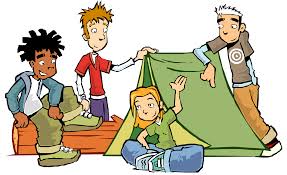 Detaljan troškovnik aktivnosti:Troškovnik dostavlja odabrana agencija u koji je uključena cijena aranžmana (prijevoz turističkim autobusom, smještaj, prehrana, ulaznice) osiguranje učenika i program izleta.Način vrednovanja/ korištenja rezultata vrednovanja aktivnosti:Pisano izvješće učitelja-voditelja ravnatelju i Učiteljskom vijeću.Nositelj aktivnosti:Željka LjubićPlanirani broj učenika:16 učenikaPlanirani broj sati:60   Cilj aktivnosti:Učenje o vrijednostima Domovinskog rata, ali isto tako da se učenicima tijekom boravka prenese osnova mira, prihvaćanja različitosti i suosjećanja.Način realizacije aktivnosti:    Tijekom dvodnevnog posjeta Vukovaru, u organizaciji Javne ustanove „Memorijalni centar Domovinskog rata Vukovar“, učenici će obići sva mjesta sjećanja vezana za Domovinski rat. Učiti će o najvažnijim bitkama i operacijama Domovinskog rata i o ponosu zbog neovisnosti i slobode stečene vlastitim snagama, u gotovo nemogućim uvjetimaVremenik aktivnosti:2.- 4. svibnja 2017.Namjena aktivnosti:Aktivnost je namijenjena svim učenicima osmog razredaDetaljan troškovnik aktivnosti:Ministarstvo branitelja i MCDRVNačin vrednovanja/ korištenja rezultata vrednovanja aktivnosti:Pisano izvješće učitelja-voditelja ravnatelju i Učiteljskom vijeću.Nositelj aktivnosti:Ljubica Paškov i Zoran GrgasPlanirani broj učenika:12+17Planirani broj sati:                                    10-12          Cilj aktivnosti:Upoznavanje povijesne i geografske raznolikosti  Republike Hrvatske. Razvijati kulturu ponašanja među učenicima, te na javnim mjestima i u kulturno-povijesnim ustanovama, razvijanje ljubavi prema domovini.Način realizacije aktivnosti:U drugom polugodištu u suradnji s roditeljima, djelatnicima škole i turističkim agencijama.Vremenik aktivnosti:Travanj 2017.Namjena aktivnosti:Učenicima petog i sedmog razredaDetaljan troškovnik aktivnosti:Troškovnik dostavlja odabrana agencija u koji je uključena cijena aranžmana (prijevoz turističkim autobusom, prehrana, ulaznice) osiguranje učenika i program izleta. Način vrednovanja/ korištenja rezultata vrednovanja aktivnosti:Pisano izvješće učitelja-voditelja ravnatelju i Učiteljskom vijeću.Nositelj aktivnosti:Helena Čorkalo, Mirna Markanović, Irena Višić, Jaka Jakovčev, Dragana Horvatović, Danijela Mateša, Sanja MilinPlanirani broj učenika:71 učenikaPlanirani broj sati:5 sati po predstavi Cilj aktivnosti:Recepcija primjerenih kazališnih tekstova, razlikovanje kazališne predstave od filma; razlikovati pozornicu, gledalište, uloga, gluma, usvajati primjerene načine ponašanja u kulturnim ustanovama, poticanje pozitivnog odnosa prema dramskom stvaralaštvu u cijelosti.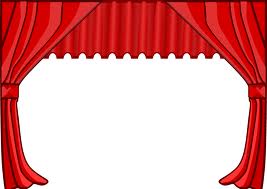 Način realizacije aktivnosti:Organizirani odlazak razreda u gradsko kazališteVremenik aktivnosti:Dva puta tijekom školske godine, jednom u prvom polugodištu i jednom u drugom polugodištu. Namjena aktivnosti:Za sve učenike od prvog do četvrtog razredaDetaljan troškovnik aktivnosti:Prijevoz autobusom i ulaznica – 45,00 kn po učenikuNačin vrednovanja:Način korištenja rezultata vrednovanja aktivnosti:Na temelju odgledane predstave učenici će napraviti plakat, opisati doživljaje, nacrtati što im se najviše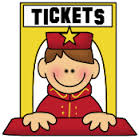 svidjelo, te stečena znanja primijeniti u nastavi hrvatskog jezika.Nositelj aktivnosti:Ljubica Paškov, Jaka JakovčevPlanirani broj učenika:6.r. – 14 učenika7.r – 12 učenika2.r –  8 učenikaPlanirani broj sati:2 školska sataCilj aktivnosti:Posjet staračkom domu  Razvijati odgovorno ponašanje prema ljudima u staračkoj dobi  Razvijati strpljenje i toleranciju prema onima koji su potrebni naše paţnjeNačin realizacije aktivnosti:Nakon upoznavanja korisnika staračkog doma učenici izvedu prigodni program. Kroz slobodan razgovor starije osobe potaknuti pitanjima djece iznose svoja iskustva i razmišljanja sa svrhom da i ostala djeca upoznaju kako se nekad slavio Uskrs. Podjela čestitki i kolačaVremenik aktivnosti:Ožujak 2017.Namjena aktivnosti: Humanizirati učenike upoznajući ih sa različitim životnim situacijama i problemima.  Razvijati kritički stav prema životu, te posvijestiti različite faze životne dobi  Izgrađivati opće etičke i moralne norme, načela i vrednote u svijetlu kršćanske vjereDetaljan troškovnik aktivnosti:Bijeli papir, bilježnica, hamer papir, bojice, flomasteri, vodene bojice, uskrsni kolači Način vrednovanja: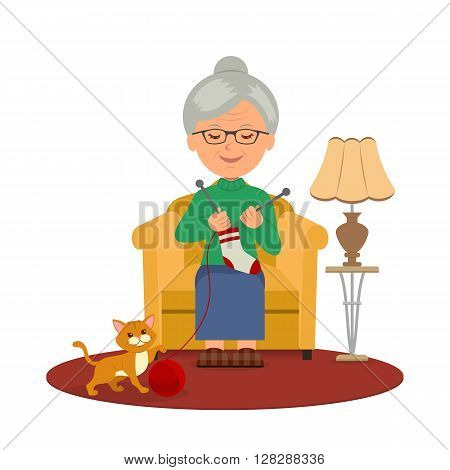 Način korištenja rezultata vrednovanja aktivnosti:Zabilježiti događaj foto aparatom i objaviti na web stranicama škole.Nositelj aktivnostiUčiteljice razredne nastavePlanirani broj učenika71Planirani broj sati4 sataCilj aktivnostiUpoznati mjesnu knjižnicu, naučiti posuđivati, čuvati i vraćati knjige.Razvijati kulturu čitanja knjiga. Naučiti razlikovati knjižnicu od knjižare.Usvojiti kulturu ponašanja na javnom mjestu.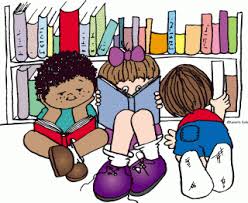 Način realizacije aktivnostiAktivnost će se realizirati grupnom posjetom knjižnici uz stručno vodstvo djelatnika knjižnice. Vremenik aktivnostiU travnju 2017.g.Namjena aktivnostiSvim učenicima razredne nastaveDetaljan troškovnik aktivnosti:Prijevoz autobusom do Šibenika. Cijena povratne karte po učeniku iznosi 30 kn. Troškove snose roditelji učenika koji potpisuju suglasnost o sudjelovanju njihova djeteta na predloženoj izvanučioničkoj nastaviNačin vrednovanja/ korištenja rezultata vrednovanja aktivnostiU redovnoj nastavi hrvatskog jezika, posebno na satovima lektire.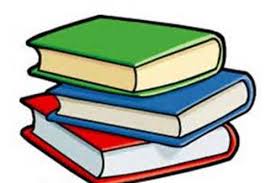 Nositelj aktivnosti:Učiteljica hrvatskog jezika, učiteljice razredne nastave, učiteljica likovne kulture, vjeroučitelji.Planirani broj učenika:Učenici od prvog do osmog razreda.Cilj aktivnosti:Podizanje svijesti o ekološkoj poljoprivredi i zdravoj prehrani, izgrađivanje pozitivnih stavova i stvaranje pravilnog emocionalnog odnosa učenika i prirode, upoznati učenike s nastajanjem kruha, približiti im blagovanje kruha i narodne običaje, poučiti mlade o kruhu kao izrazu životne i duhovne snage, približiti učenicima žetvene običaje, upoznati ih sa zastupljenošću i načinima očuvanja pojedinih vrsta. Ukazati na razlike između ekološki zdrave hrane i genetski modificiranim organizmima, ukazati na važnost zdrave prehrane.Način realizacije aktivnosti:Razgovor s učenicima na temu „Od zrna do pogače“ i „Plodovi našeg zavičaja“, upoznavanje učenika s kulturom ophođenja prema kruhu i zbrinjavanjem njegovih ostataka, upoznavanje učenika sa životnim ciklusom poljoprivrednih kultura, organizacija izložbe radova učenika: literarnih radova, likovnih radova, fotografija, plakata, izrada kruha i peciva  (postavljanje svečanog stola, doček roditelja i uzvanika, blagoslov kruha i plodova zemlje, darivanje kruha)Vremenik aktivnosti:16.listopada 2016.Namjena aktivnosti:Projekt je namijenjen svim učenicima, djelatnicima škole i roditeljima učenika.Detaljan troškovnik aktivnosti: -Prigodna zakuska za učitelje, uzvanike  i učenike (kolači, krušni proizvodi, sokovi) financirati će se iz materijalnih sredstava škole. U troškovima će participirati i roditelji učenika izradom prigodnih krušnih proizvoda za svečani stol u školi.Način vrednovanja/ korištenja rezultata vrednovanja aktivnostiRadovi učenika, plakati. Rezultati će se koristiti na WEB stranicama školeNositelj aktivnosti:Ljubica Paškov, Jaka JakovčevPlanirani broj učenika:1,2,3 i 4 r.  JEZERA1,2,3,4,6,8 r TISNO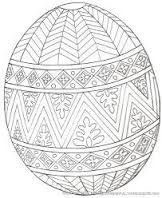 Planirani broj sati:1 sat tjedno na satovima vjeronauka i vjeronaučne olimpijadeCilj aktivnosti:Senzibilizirati učenike da svojim rukotvorinama koje će se prodavati na Uskrsnom sajmu potpomognu potrebnima u svojem mjestu. Potaknuti učenike na otvorenost prema humanitarnim akcijama i pomaganjuNačin realizacije aktivnosti:Izrađivanje raznovrsnih uskrsnih ukrasa koje ćemo prodavati uoči Uskrsa ( košarice za jaja, ispletene maslinove grančice, obojana jaja tehnikom decoupage, grane za jaja.. ) Vremenik aktivnosti:Veljača, ožujak i travanj 2017.Namjena aktivnosti:Potpomoći potrebitima u našoj školi i našem mjestu Detaljan troškovnik aktivnosti:Krep papir, plastični tanjuri, plastične čaše, ubrusi, ukrasne salvete, hamer papir, bojice, flomasteri, tempere, ljepilo..Način vrednovanja:/Način korištenja rezultata vrednovanja aktivnosti:Zabilježiti događaj foto aparatom i objaviti na web stranicama škole.Nositelj aktivnostiKarlo Klarinučitelj talijanskog jezikaPlanirani broj učenikaVI.r  - 16 učenikaPlanirani broj sati2 školska sataCilj aktivnosti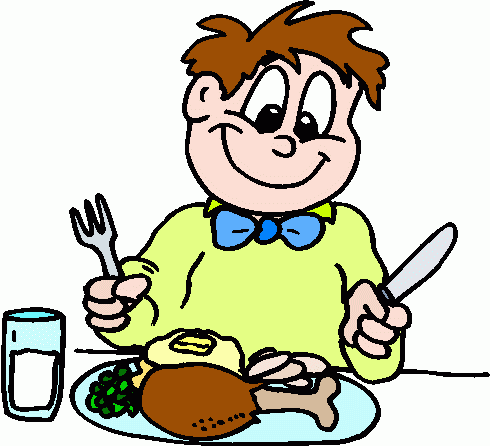 Potaknuti učenike na učenje stranog jezika putem hrane koju će sami pripremati.Način realizacije aktivnostiŠkolska kuhinjaRazredVremenik aktivnostiU svibnju  2016.g.Namjena aktivnostiUčenje naziva pojedinih namirnica na stranom jeziku Učenje čitanja recepta na stranom jeziku Pravljenje ukusnog kolača Bonton i pravilno ponašanje za stolomDetaljan troškovnik aktivnosti:U suradnji s roditeljimaNačin vrednovanja/ korištenja rezultata vrednovanja aktivnostiObjava fotografija  na školskim web-stranicama.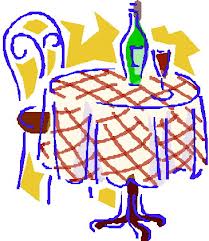 Nositelj aktivnostiKarlo Klarinučitelj talijanskog jezikaPlanirani broj učenikaUčenici koji pohađaju talijanski jezikPlanirani broj sati4 školska sataCilj aktivnostiPotaknuti učenike na aktivno korištenje stranog jezika u praktičnim situacijama. Naučiti učenike spremiti jednostavno jelo.Način realizacije aktivnostiŠkolska kuhinjaRazredPribor za jelo, zdjele, namirniceŠkolska kameraVremenik aktivnostiU travnju 2017.g.Namjena aktivnostiUsvajanje korisnih svakodnevnih izraza na stranom         jeziku. Pravila bontonaPravilno korištenje pribora za jeloPravila ponašanja za stolomUljudno ophođenjeDetaljan troškovnik aktivnosti:U suradnji s roditeljimaNačin vrednovanja/ korištenja rezultata vrednovanja aktivnostiObjava na školskim web-stranicamaSnimanje kratkog video uratka.Nositelj aktivnosti:Dinko Lucić, Zoran Grgas, Marko PapakPlanirani broj učenika:17+19+12                       Planirani broj sati:2Cilj aktivnosti:Razvoj ekološke svijesti .Objasniti važnost prava na zdravi okoliš i održivi razvoj zajednice.Odrediti pozitivne i negativne utjecaje gospodarstva, znanosti, kulture i politike na okoliš.Navesti što je štetno odnosno korisno za okoliš. Opisati na koji način čovjek ugrožava okoliš i kako ga štitiNačin realizacije aktivnosti:U sklopu Zelene čistke učenici će sudjelovati u čišćenju školskog dvorištaVremenik aktivnosti:25. travnja 2017Namjena aktivnosti:Pratiti zbivanja u okolišu i pokretati aktivnost za njegovo očuvanje i uređenje.Detaljan troškovnik aktivnosti:Vreće za smeće i jednokratne rukaviceNačin vrednovanja:/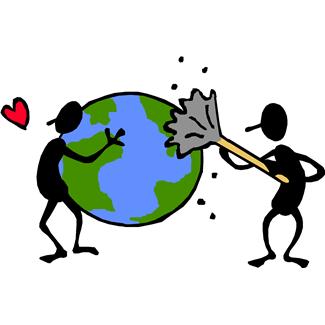 Način korištenja rezultata vrednovanja aktivnosti:Objava na web-stranicama škole.Nositelj aktivnosti:Ivana SkrozaPlanirani broj učenika:Učenici od 1. do 8. razreda                      Planirani broj sati:15Cilj aktivnosti:Prenamjena sitnog raznobojnog otpada i njegovim korištenjem za umjetničko oblikovanje slika. Učenici će učiti povezanost umjetnosti sa svakodnevnim životom i predmetima koji ih okružuju. Kreativnom prenamjenom otpada učenici će spoznati širinu i mogućnost  kreativnog izražavanja. Učenici će stvari iz svakodnevne uporabe stavljati u drugi kontekst, razvrstavat će ih po boji i obliku i stvarati nove koloritom bogate slike.Način realizacije aktivnosti:Učenici će tijekom cijele godine skupljati otpad i sortirati ga po boji u za to predviđene kartonske kutije.Vremenik aktivnosti:Tijekom školske godineNamjena aktivnosti:Aktivnost je namijenjena učenicima od 1. do 8. razredaDetaljan troškovnik aktivnosti:100 kn -vruće ljepilo - patroneNačin vrednovanja:Izložba u školskom holu, web stranica školeNačin korištenja rezultata vrednovanja aktivnosti:Radovi će se izložiti u holu školeNositelj aktivnosti:Ljubica Paškov, Jaka Jakovčev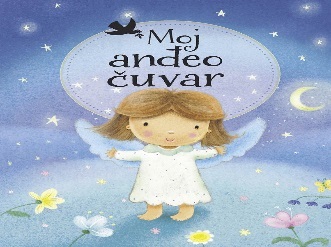 Planirani broj učenika:1, 2, 3 i 4 Jezera1,2,3,4,6,8 Tisno-ukupno 95 učenikaPlanirani broj sati:Tijekom cijele školske godineCilj aktivnosti:Potaknuti međusobnu komunikaciju i suradnju starijih i mlađih učenika kroz upoznavanje, razmjenu iskustava, međusobno savjetovanje i pomoć oko školskih obaveza.Način realizacije aktivnosti:Svaki stariji učenik dobit će priliku biti ,,anđeo čuvar,, jednom mlađem učeniku te će imati zadatak da ukoliko postoji potreba pomogne mlađem učeniku oko školskih obaveza ili problema kojeg mlađi učenik nema kome povjeriti. Naravno da će njihov međuodnos biti i van najavljenih susreta te će ih se poticati na međusobnu komunikaciju u svim školskim situacijama te na dnevnoj osnovi ili kad za to imaju potrebu.Vremenik aktivnosti:Tijekom cijele školske godineNamjena aktivnosti:Poticanja interakcije mlađih i starijih učenika čime se povećava empatija i vršnjačka međusolidarnostDetaljan troškovnik aktivnosti:Nema dodatnih troškovaNačin vrednovanja:/Način korištenja rezultata vrednovanja aktivnosti:Zabilježiti događaj foto aparatom i objaviti na web stranicama škole.KURIKULUM - iNositelj aktivnosti:Ljubica Paškov, dipl. teolog, Ivana Skroza Planirani broj učenika:6r. Tisno – 14 učenika7.r Tisno – 12 učenikaPlanirani broj sati:Listopad i studeni Cilj aktivnosti:-upoznavanje s  životopisom sv. Martina -upoznavanje kulturne baštine Tišnjanskog krajaUpoznavanje tradicije i priča – običaja za sv.MartinaNačin realizacije aktivnosti:Učenici će kroz literarne radove kao i kroz likovno izražavanje izraditi slikovnicu koja će obuhvatiti životopis sv. Martina i svoje rodno mjesto. Uz slikovnicu moguća je izrada bedževa s likom sv. MartinaVremenik aktivnosti:Tijekom listopada i studenogNamjena aktivnosti:Razvijanje svijesti o važnosti kulturne baštine i običajaDetaljan troškovnik aktivnosti:Papir, flomasteri, tempere, folija, tvrdi uvezNačin vrednovanja:/Način korištenja rezultata vrednovanja aktivnosti:Objaviti slikovnicu SV.MARTINNositelj aktivnosti:Jaka Jakovčev, Ljubica PaškovPlanirani broj učenika:2.r razred  (8 učenika)Planirani broj sati:1 put tjedno  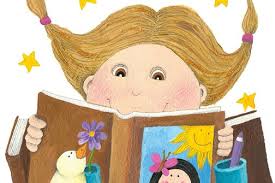 Cilj aktivnosti:Potaknuti u učenicima želju za slušanjem priča, motivirati učenike da i sami što više čitaju te razvijati i širiti kulturu čitanja.Način realizacije aktivnosti:Aktivnost će se realizirati tijekom cijele školske godine tako da će učiteljica odabrati jednu priču svaki tjedan. Nakon što učiteljica interpretativno pročita priču učenici kratko iznose svoje dojmove i razgovaraju o priči. Tijekom školske godine učenici će također imati priliku samostalno interpretirati priču.Vremenik aktivnosti:Aktivnost će se realizirati kontinuirano tijekom školske godine u sklopu rasporeda sati Namjena aktivnosti:Širenje kulture čitanjaDetaljan troškovnik aktivnosti:Posebnih troškova za realizaciju ovog projekta nema.Način vrednovanja:/Način korištenja rezultata vrednovanja aktivnosti:Izrada plakata sa svim naslovima pročitanih priča tijekom školske godine.Nositelj aktivnosti:Ana RaspovićPlanirani broj učenika:Ovisno o prijavljenim učenicima (oko 20)Planirani broj sati:10 sati godišnjeCilj aktivnosti:Izrada stripa o dječjim pravimaNačin realizacije aktivnosti:Učenici će izraditi strip u kojem će biti prikazana dječja prava ili situacija u kojoj su bila uskraćena prava djece. Radovi će biti poslani na županijsko natjecanje u Gradsku knjižnicu Juraj Šižgorić Šibenik Vremenik aktivnosti:Aktivnost će se realizirati u studenom. Namjena aktivnosti:Upoznavanje učenika sa pravima i obvezama djece.Detaljan troškovnik aktivnosti:Za ovu aktivnost nema troškova.Način vrednovanja:/Način korištenja rezultata vrednovanja aktivnosti:Objava na web stranici školeNositelj aktivnosti:Ana RaspovićPlanirani broj učenika:Ovisno o prijavljenim učenicima (oko 20)Planirani broj sati:5 satiCilj aktivnosti:                                Izražajno čitanje na glasNačin realizacije aktivnosti:Učenici će izabrati knjigu koju žele čitati te će pred žirijem u sklopu školskog natjecanja izražajno pročitati jedan odlomak. Učenik koji bude najbolji ide na županijsko natjecanje u Gradsku knjižnicu Juraj Šižgorić Šibenik Vremenik aktivnosti:Aktivnost će se realizirati u listopadu. Namjena aktivnosti:Poticanje kulture čitanja i izražavanja.Detaljan troškovnik aktivnosti:Za ovu aktivnost nema troškova.Način vrednovanja:Procjena žirija u sastavu učitelja i knjižničara.Način korištenja rezultata vrednovanja aktivnosti:Objava na web stranici školeNositelj aktivnosti:Ivana Skroza i  Željka LjubićPlanirani broj učenika:5Planirani broj sati:20Cilj aktivnosti:Na zabavan način naučiti razliku slova č i ćNačin realizacije aktivnosti:Odabrani učenici će uz pomoć učiteljice likovnog nacrtati slikovnicu, a uz pomoć učiteljice hrvatskog osmisliti tekst koji će na zabavan način i uz puno humora pomoći učenicima da bolje uoče razliku između glasova č i ć.Vremenik aktivnosti:U drugom polugodištu 2016./2017.Namjena aktivnosti:Odabrani učenici s izraženim interesom za likovni radDetaljan troškovnik aktivnosti:Papir, flomasteri, tempere, folija, tvrdi uvezNačin vrednovanja: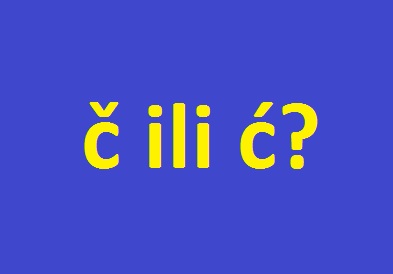 Način korištenja rezultata vrednovanja aktivnosti:Objaviti slikovnicu č i ćNositelj aktivnosti:Ana RaspovićPlanirani broj učenika:25 učenika.Planirani broj sati:10 sati 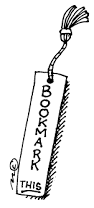 Cilj aktivnosti:Izrada straničnika za knjige i razmjena sa drugom školom.Način realizacije aktivnosti:Aktivnost će se realizirati na način da se izrade straničnici s motivima našeg kraja i šalju se u zemlju s kojom smo ove godine partneri (Royal School u Kanadi). Vremenik aktivnosti:Aktivnost će se realizirati kontinuirano tijekom školske godine.Namjena aktivnosti:Dijeljenje zadovoljstva i stvaranja novih prijateljstava putem školske knjižnice diljem svijeta. Komuniciranje i učenje o drugoj kulturi i načinu života.Detaljan troškovnik aktivnosti:Trošak hamer papiraNačin vrednovanja:Zajednička evaluacija rezultata radaNačin korištenja rezultata vrednovanja aktivnosti:Objava na web stranici školeNositelj aktivnosti:Ana RaspovićPlanirani broj učenika:10 učenika.Planirani broj sati:1 sat tjedno tijekom nastavne godine 2016./2017.Cilj aktivnosti:Potaknuti u učenicima želju za slušanjem priča, motivirati učenike da i sami što više čitajuNačin realizacije aktivnosti:Aktivnost će se realizirati na način da knjižničarka izabere priču koju čita na glas sa učenicima koji se 7. školski sat zateknu u knjižnici i sa učenicima koji ne idu na izborne predmete. Priča se na kraju interpretira i iznese se pouka priče. Vremenik aktivnosti:Aktivnost će se realizirati kontinuirano tijekom školske godine.Namjena aktivnosti:Širenje kulture čitanja.Detaljan troškovnik aktivnosti:Posebnih troškova za realizaciju ovog projekta nema.Način vrednovanja:Zajednička evaluacija rezultata radaNačin korištenja rezultata vrednovanja aktivnosti:Godišnje vrednovanje rezultataNositelj aktivnosti:Svi učitelji i učeniciPlanirani broj učenika:135Planirani broj sati:Jedan školski danCilj aktivnosti:Razvijati ljubav prema nacionalnoj povijesti i kulturi. Osvijestiti hrvatsku povijest, tradiciju i kulturu kroz upoznavanje kravate kao izvornog hrvatskog proizvoda i važnog simbola hrvatskog identiteta, Naučiti jedan od načina vezivanja kravate.Način realizacije aktivnosti:Učitelji i učenici će u školu doći s kravatama.  U knjižnici će se održati radionica o načinima vezivanja kravate.  Svaki sudionik će naučiti vezivati kravatu.Vremenik aktivnosti:18. listopada 2016. (utorak)Namjena aktivnosti:Aktivnost je namjenjena svim učenicima i djelatnicima škole.Detaljan troškovnik aktivnosti:Troškovi kolaž i hamer papira za izradu kravata.Način korištenja rezultata vrednovanja aktivnosti:Zabilježiti događaj foto aparatom i objaviti na web stranicama škole.Nositelj aktivnosti:Karlo Klarin, Zoran Grgas, Dinko Lucić, Kristijan Oreb, Ivana Skroza i Ivana FržopPlanirani broj učenika:Učenici od prvog do osmog razredaPlanirani broj sati:Tri školska sataCilj aktivnosti:Približiti znanost učenicima i  potaknuti ih na istraživanje beskonačnih mogućnosti svijeta oko sebe.Način realizacije aktivnosti:Organizirano izlaganje učeničkih projekata, istraživanja i pokusa u holu škole. Izlaganje će imati natjecateljski karakter. Škola će ugostiti i učenike iz drugih škola koje žele sudjelovati.Vremenik aktivnosti:11. ltravnja 2017. (utorak)Namjena aktivnosti:Aktivnost je namjenjena svim učenicima i djelatnicima škole.Detaljan troškovnik aktivnosti:1000 kuna   Način korištenja rezultata vrednovanja aktivnosti:Zabilježiti događaj foto aparatom i objaviti na web stranicama škole.Nositelj aktivnosti:Marija Pandža, Ivana Skroza  (suradnja sa zadrugom škole)Planirani broj učenika:11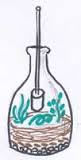 Planirani broj sati:35Cilj aktivnosti:Radeći na projektu učenici će savladati praktične sadržaje cvjećarstva, primjeru života u boci usvojiti će dva temeljna životna ciklusa – fotosintezu i stanično disanje.Način realizacije aktivnosti:Tijekom jeseni, zime i prvih mjeseci proljeća u učionici biologijeVremenik aktivnosti:Petak u popodnevnim satima ili po dogovoru s učenicimaNamjena aktivnosti:AktivnostDetaljan troškovnik aktivnosti:2000 kn za cvijeće, zemlju i staklene boce – sponzoriOdlazak na Smotru – ministarstvo i školaNačin korištenja rezultata vrednovanja aktivnosti:Zabilježiti događaj foto aparatom i objaviti na web stranicama škole. Prezentirati na Zadrugama Županije te na izložbi cvijeća u Sv. Filip i Jakovu (travanj, 2017.).     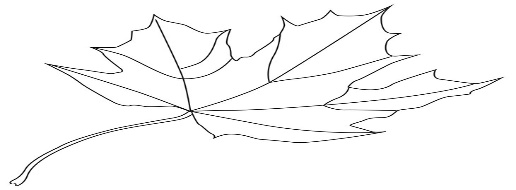 Nositelj aktivnosti: Željka LjubićPlanirani broj učenika:10Planirani broj sati:5Cilj aktivnosti:Razvoj senzibiliteta za poeziju i kreativno izražavanje. Ojačati samopouzdanje pri scenskom nastupu.Način realizacije aktivnosti:U popodnevnim satima u suradnji s glazbenom školom. Vremenik aktivnosti:U drugom polugodištu 2016./2017. Namjena aktivnosti:Odabrani učenici s izraženim interesom za literarni izričaj.Detaljan troškovnik aktivnosti:Nema posebnih troškovaNačin vrednovanja:Odabir najboljih radova 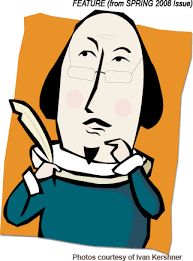 Način korištenja rezultata vrednovanja aktivnosti:Objava radova na stranicama škole, sudjelovanje u natjecanjima.Nositelj aktivnosti:Karlo Klarin, Ivana Fržop i Ana RaspovićPlanirani broj učenika:135Planirani broj sati:10 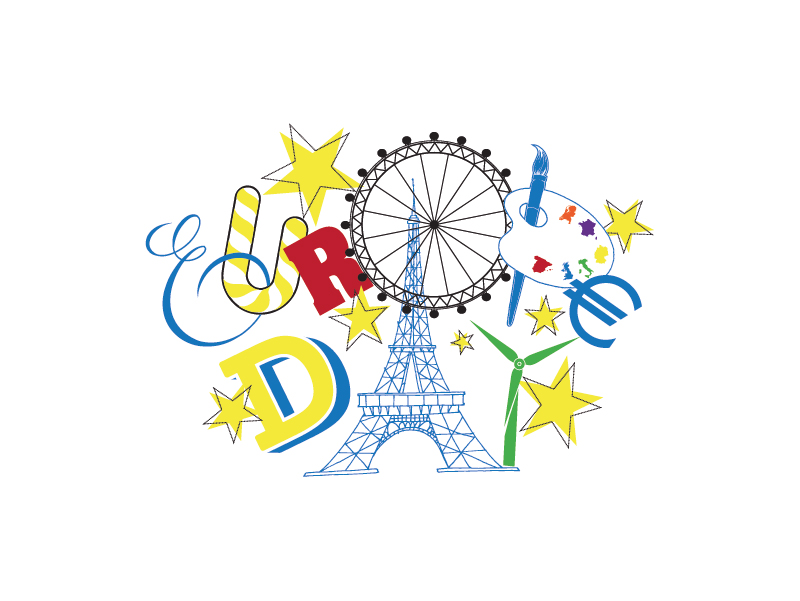 Cilj aktivnosti:Upoznati učenike s različitostima i nasljeđem Europe. Upoznati kulturu i običaje drugih država. Način realizacije aktivnosti:Aktivnost će se realizirati u suradnji s gradom Cisse  u Francuskoj.Vremenik aktivnosti:Svibanj 2017.Namjena aktivnosti:Aktivnost je namijenjena učenicima od 5. do 8. razreda OŠ Vjekoslava KalebaDetaljan troškovnik aktivnosti:Materijal potreban za izradu plakata.Način korištenja rezultata vrednovanja aktivnosti:Objava radova na stranicama škole, sudjelovanje u natjecanjima.  NOSITELJ   AKTIVNOSTI:Mirna Markanović, Ana Raspović  PLANIRANI BROJ     UČENIKA:20 učenikaPLANIRANI BROJ SATI:10 satiCILJ AKTIVNOSTI:Upoznati učenike s danom sv. ValentinaNaučiti prepoznati i uzvraćati ljubavRazumjeti poruke ljubaviRazvijati pozitivne osobine prema obitelji, prijateljima,…NAČIN REALIZACIJE AKTIVNOSTI:Učenici će u skupinama kroz različite aktivnosti realizirati sadržaje na temu Valentinova (pisanje poezije, likovni radovi i literarni radovi o ljubavi). Radovi će biti izloženi u hodniku škole. Na dan Valentinova dvije će učenice, u narodnoj nošnji KUD-a Zora dijeliti po razredima ruže za djevojčice izrađene od hamer papira i pozitivne poruke za dječake.VREMENIK AKTIVNOSTI:Veljača, 2017.NAMJENA AKTIVNOSTI:Učenici različitim aktivnostima trebaju spoznati kako prepoznati i uzvraćati ljubav prema svojim bližnjima, obitelji, tako i prema prijateljima i svima drugimaProbuditi i osvijestiti potrebu kod učenika za zajedništvo, prijateljstvo, veselje,…  TROŠKOVNIK AKTIVNOSTI:Trošak hamer papira, ljepila, boja NAČIN VREDNOVANJA:Zajednička evaluacija rezultata radaNAČIN KORIŠTENJA REZULTATA VREDNOVANJA AKTIVNOSTI:Objava na web stranici školeNositelj aktivnosti:dr. Olgica Vlajčić, Ivana Fržop, Ana RaspovićPlanirani broj učenika:135Planirani broj sati:Jedan školski danCilj aktivnosti:Osvijestiti učenike o važnosti zdravlja i zdravih navika. Način realizacije aktivnosti:U školi će se u suradnji s dr. Olgicom Vlajčić provesti mjerenje šećera u krvi za učenike od 1. do 8. razreda. Po mogućnosti će se testirati i razina šećera u krvi i ostalih zaposlenika u školi. U knjižnici će se izraditi plakat na temu zdravih navika .Vremenik aktivnosti:Petak, 7. travnja 2017. Namjena aktivnosti:Aktivnost je namijenjena učenicima i učiteljima OŠ Vjekoslav KalebDetaljan troškovnik aktivnosti:Po potrebi će se participirati u troškovima trakica za mjerenje šećera, troškovi materijala za plakat.Način korištenja rezultata vrednovanja aktivnosti:Mogućnost suradnje s drugim institucijama i pokretanje godišnjih akcija u prevenciji nekih bolesti.